Gymnázium Františka ŠvantneraKontakt:Adresa školy:		Bernolákova 9, Nová Baňa, 96801		webová stránka:		gfsnbana.edupage.org		e-mail:			gfs@gfsnbana.edu.sk		telefón / fax:		(045) 6857092Identifikačné údaje školy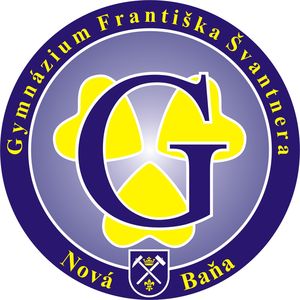 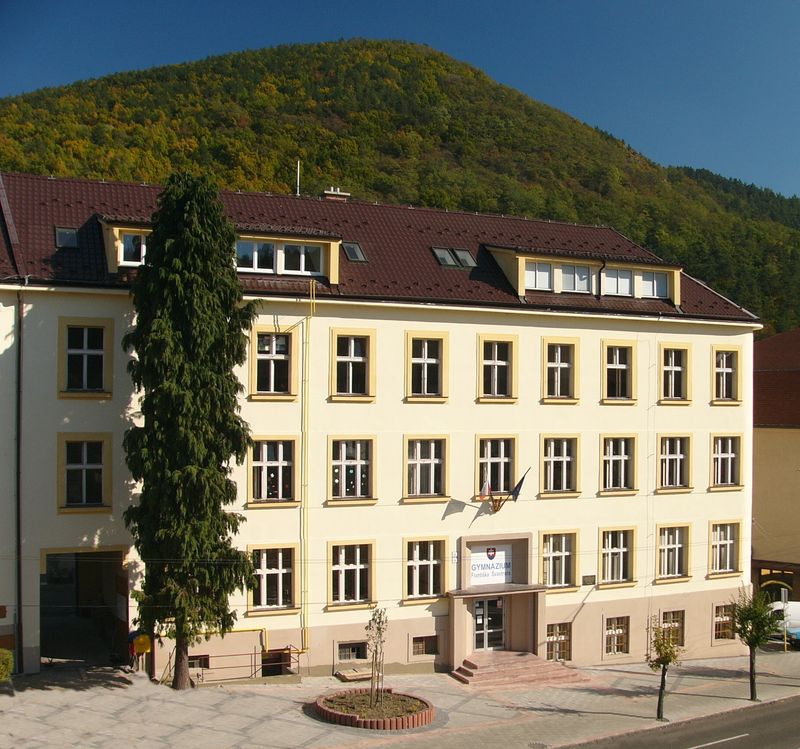 „Vzdelávaním na našej školenechceme zaplniť myseľ,ale otvoriť ju.“1. Vzdelávací program:		Gymnázium		stupeň vzdelania:		vyššie sekundárne vzdelávanie ISCED 3A		dĺžka štúdia:			štvorročná		vyučovací jazyk:		slovenský		študijná forma:			denná		druh školy:			štátna2. Predkladateľ: 			názov školy:			Gymnázium Františka Švantnera		adresa:				Bernolákova 9, 968 01 Nová Baňa			IČO: 				00160725		riaditeľka školy:			PaedDr. Renáta juhásová		email: 				riaditel@gfsnbana.edu.sk		koordinátor pre tvorbu ŠVP:	Mgr. Radovan Mádel		email:				zastupca@gfsnbana.edu.sk		telefón / fax: 			045/6857092		email:				gfs@gfsnbana.edu.sk						www.gfsnbana.edu.sk3. Zriaďovateľ: 		názov:				Banskobystrický samosprávny kraj		adresa:				Námestie SNP 23, 974 01 Banská Bystrica		telefón:				048/4722117		email:				miroslav.martis@bbsk.sk						www.bbsk.sk4. Platnosť dokumentu:		od 1. septembra 2008   				 ...........................                                                         podpis riaditeľky školyObsahVšeobecná charakteristika školyveľkosť školycharakteristika žiakovcharakteristika pedagogického zboruorganizácia prijímacieho konaniaorganizácia maturitnej skúškydlhodobé projektyspolupráca s rodičmi a inými subjektmipriestorové a materiálne podmienky školyškola ako životný priestorpodmienky na zaistenie bezpečnosti a ochrany zdravia pri výchove a vzdelávaníCharakteristika školského vzdelávacieho programupedagogický princíp školyzameranie školy a stupeň vzdelaniaprofil absolventapedagogické stratégieorganizácia vyučovaniazabezpečenie výučby žiakov so špeciálnymi výchovno-vzdelávacími potrebami6.1 žiaci so zdravotným znevýhodnením6.2 žiaci zo sociálne znevýhodneného prostredia6.3 žiaci s nadaním	      7.	začlenenie prierezových témVnútorný systém kontroly a hodnoteniahodnotenie vzdelávacích výsledkov žiakovvnútorný systém kontroly a hodnotenia zamestnancovhodnotenie školypožiadavky na kontinuálne vzdelávanie pedagogických zamestnancovŠkolský vzdelávací program učebný plán pre 1. – 4. ročníkcharakteristika výstupov žiakov 1. – 3. ročníkaUčebné osnovyučebné osnovy pre vyššie sekundárne vzdelávanie (4-ročné štúdium)1.1 vzdelávacia oblasť Jazyk a komunikácia1.2 vzdelávacia oblasť Človek a príroda 1.3 vzdelávacia oblasť Človek a spoločnosť 1.4 vzdelávacia oblasť Človek a hodnoty1.5 vzdelávacia oblasť Matematika a práca s informáciami1.6 vzdelávacia oblasť Umenie a kultúra1.7 vzdelávacia oblasť Zdravie a pohybI. Všeobecná charakteristika školy 1. Veľkosť  školy  Naša škola bola založená v  Novej Bani v roku 1957 ako Jedenásťročná stredná škola, z ktorej sa v roku 1969 stalo gymnázium. K pôvodnému štvorročnému gymnáziu pribudlo v roku 1995 osemročné gymnázium so zameraním na cudzie jazyky. V roku 1998 bol škole Ministerstvom školstva Slovenskej republiky prepožičaný čestný názov Gymnázium Františka Švantnera. Obidva odbory štúdia poskytujú úplné stredoškolské vzdelanie.	Škola sa nachádza na Bernolákovej ulici v centre mesta, tvorí ju hlavná budova a prístavba, patrí k nej školský dvor, z ktorého sa po terasovitých kaskádach schádza na univerzálne ihrisko s umelým trávnatým povrchom. 	Priestorovo má škola k dispozícii 12 tried (8 tried osemročného a 4 triedy štvorročného štúdia). Vyučovanie sa realizuje tiež v odborných učebniach, ktoré sú vybavené modernou technikou.	Dopravná dostupnosť školy je veľmi dobrá, nachádza sa len niekoľko minút od autobusovej zastávky.2. Charakteristika žiakov 	Väčšina žiakov školy býva v Novej Bani a okolitých obciach, menšia časť dochádza zo Žarnovice a priľahlých obcí. 	Atmosféra medzi žiakmi je priateľská, aj mladší  študenti osemročného štúdia sa rýchlo adaptujú na zmenu prostredia a tvoria so staršími študentmi jednoliaty celok. Riešením problémov, organizáciou školských a mimoškolských aktivít, predkladaním pripomienok je poverená Žiacka školská rada, v ktorej majú zastúpenie všetky triedy.	Škola má skúsenosti aj so vzdelávaním žiakov so špeciálnymi výchovno-vzdelávacími potrebami.3. Charakteristika pedagogického zboru	Gymnázium má stabilizovaný, plne kvalifikovaný, skúsený učiteľský zbor. Väčšina učiteľov pôsobí v škole dlhodobo, mnohí sú bývalými žiakmi školy. Prednosťou zboru je kvalifikovanosť, vysoká odbornosť a priateľské vzťahy. Mnoho učiteľov si dopĺňa vzdelanie ďalším štúdiom vo svojom odbore alebo v oblasti práce s informačno-komunikačnými technológiami.	Výchovným a študijným problémom sa venuje výchovná poradkyňa, škola úzko spolupracuje s Centrom pedagogicko-psychologického poradenstva a prevencie v Žarnovici. Na škole pôsobí koordinátor prevencií, koordinátor výchovy k manželstvu a rodičovstvu, koordinátor žiackej školskej rady.	Vedenie školy tvorí riaditeľka školy. Súčasťou rozšíreného vedenia sú vedúci vzdelávacích oblastí.4. Organizácia prijímacieho konania Prijímacie konanie do 1. ročníka štvorročného gymnázia vychádza z platnej legislatívy a prebieha v súlade so Zákonom č. 245/2008 Z. z. o výchove a vzdelávaní (školský zákon) a o zmene a doplnení niektorých zákonov v znení neskorších predpisov.Predpoklady prijatia na vzdelávanieDo prvého ročníka štvorročného vzdelávacieho programu môže byť prijatý uchádzač, ktorý získal nižšie stredné vzdelanie a úspešne ukončil deviaty ročník základnej školy v príslušnom školskom roku a splnil podmienky prijímacieho konania.Prihlášky na vzdelávanieZákonný zástupca uchádzača môže podať dve prihlášky na vzdelávanie na tlačive podľa vzoru, ktorý je schválený a zverejnený ministerstvom školstva, na dve stredné školy alebo na dva odbory tej istej strednej školy. Prihlášku podáva riaditeľovi základnej školy, ktorú žiak navštevuje, do 20. apríla.Do 1. ročníka sú žiaci prijatí na základe výsledkov prijímacej skúšky, ktorá sa koná z predmetov slovenský jazyk a literatúra a matematika, ďalej na základe výsledkov dosiahnutých na ZŠ, výsledkov celoplošného Testovania 9 a úspešnosti v predmetových súťažiach. Žiak, ktorý dosiahol v celoslovenskom testovaní žiakov deviateho ročníka (Testovanie 9) v každom predmete úspešnosť najmenej 90%, je prijatý na štúdium bez prijímacej skúšky.Riaditeľka školy po prerokovaní v pedagogickej rade školy, po vyjadrení rady školy a so súhlasom zriaďovateľa určí počet žiakov, ktorých možno prijať do prvého ročníka a termíny konania prijímacích skúšok. Tieto údaje zverejní do 31. marca.Riaditeľka školy po prerokovaní v pedagogickej rade školy určí formu prijímacej skúšky, jej obsah a rozsah, jednotné kritériá na úspešne vykonanie skúšky a ostatné podmienky prijatia na štúdium, ktoré zverejní do 31. marca.Prijímacie skúšky sa konajú v dvoch termínoch v druhom úplnom májovom týždni v pondelok a vo štvrtok. Ak termín konania prijímacích skúšok pripadne na deň pracovného pokoja, termín konania prijímacej skúšky sa posúva na nasledujúci pracovný deň. Riaditeľka školy po prerokovaní v pedagogickej rade školy rozhodne o tom, či sa na škole vykonajú prijímacie skúšky v ďalšom termíne na nenaplnený počet miest žiakov, ktorých možno prijať do prvého ročníka. Toto rozhodnutie zverejní najneskôr do 6. júna. Prijímacia skúška sa koná v treťom úplnom júnovom týždni v utorok. Riaditeľka školy pozve uchádzačov na prijímacie skúšky najneskôr päť dní pred termínom ich konania.Výsledky prijímacieho konania zverejní riaditeľka školy najneskôr do troch pracovných dní odo dňa konania druhého termínu prijímacej skúšky. V tom istom termíne odošle uchádzačovi rozhodnutie o prijatí. 	Uchádzačovi, ktorý bol prijatý na štúdium, oznámi škola termín, miesto a spôsob zápisu na štúdium spolu s doručením rozhodnutia o prijatí. Zápis prijatých uchádzačov vykoná na základe zápisného lístka, ktorý vydá príslušná základná škola. Ak sa uchádzač nezapíše, rozhodnutie, ktorým bol uchádzač prijatý na štúdium, je neplatné. Proti rozhodnutiu riaditeľky školy o neprijatí sa môže zákonný zástupca uchádzača odvolať do piatich dní odo dňa doručenia rozhodnutia. Riaditeľka školy umožní na základe žiadosti nazrieť do písomných prác uchádzača jeho zákonnému zástupcovi.Za organizáciu a priebeh prijímacieho konania zodpovedá riaditeľka školy a ňou menovaná prijímacia komisia.5. Organizácia maturitnej skúškyMaturitná skúška sa realizuje v súlade s platnou legislatívou - so Zákonom č. 245/2008 Z. z. o výchove a vzdelávaní (školský zákon) a o zmene a doplnení niektorých zákonov v znení neskorších predpisov a Vyhláškou Ministerstva školstva Slovenskej republiky 318/2008 Z. z. o ukončovaní štúdia na stredných školách. Maturitná skúška sa skladá z externej časti, písomnej a ústnej formy internej časti.Externá časť sa koná v slovenskom jazyku a literatúre, cudzom jazyku a matematike. Tvorí ju písomný test, ktorý zadáva a vyhodnocuje Národný ústav certifikovaných meraní vzdelávania.Písomná forma internej časti sa koná v slovenskom jazyku a literatúre a cudzom jazyku. Je ňou písomný test, ktorý zadáva Národný ústav certifikovaných meraní vzdelávania.Externú časť a písomnú formu internej časti maturitnej skúšky z predmetu cudzí jazyk, vykoná žiak len z jedného cudzieho jazyka, ktorý si určí pri prihlasovaní na maturitnú skúšku.Ústnu formu internej časti koná žiak v slovenskom jazyku a literatúre, cudzom jazyku a dvoch voliteľných predmetoch, ak úspešne ukončil štvrtý ročník a ak vykonal externú časť a písomnú formu internej časti maturitnej skúšky. Ústna forma internej časti maturitnej skúšky je verejná. Žiak môže vykonať v jeden deň skúšku najviac z troch predmetov a celú skúšku vykoná v priebehu najviac piatich pracovných dní. Žiak môže konať maturitnú skúšku len z vyučovacích predmetov okrem výchovných vyučovacích predmetov, uvedených v učebnom pláne školy. Maturitnú skúšku z cudzích jazykov vykoná žiak podľa úrovní jazykovej náročnosti Spoločného európskeho referenčného rámca.Žiak môže dobrovoľne konať maturitnú skúšku aj z ďalších najviac dvoch predmetov. Vykonaním dobrovoľnej maturitnej skúšky sa rozumie aj absolvovanie len externej časti alebo len internej časti maturitnej skúšky. Gymnázium Františka Švantnera pripravuje žiakov na všetky druhy menovaných skúšok. Ich absolvovaním získajú žiaci úplné stredné všeobecné vzdelanie s maturitou.Po úspešnom vykonaní maturitnej skúšky škola vydá žiakovi maturitné vysvedčenie a dodatok k vysvedčeniu o maturitnej skúške.Prihlásenie žiaka na maturitnú skúškuŽiak posledného ročníka štvorročného vzdelávacieho programu do 30. septembra písomne oznámi triednemu učiteľovi predmety, ktoré si na maturitnú skúšku zvolil. Žiak so zdravotným znevýhodnením oznámi aj spôsob vykonania maturitnej skúšky.Termíny konania maturitnej skúškyMaturitná skúška sa koná v riadnom alebo v mimoriadnom skúšobnom období. Riadne skúšobné obdobie je v marci až v júni príslušného školského roka, mimoriadne skúšobné obdobie je v apríli až v máji príslušného školského roka alebo v septembri, alebo vo februári nasledujúceho školského roka.Termín externej časti a písomnej formy internej časti maturitnej skúšky určí ministerstvo školstva.Termín ústnej formy internej časti maturitnej skúšky určí na návrh riaditeľky školy príslušný úrad štátnej správy v školstve.Organizáciou maturitnej skúšky je poverený koordinátor maturitnej skúšky (spravidla zástupca riaditeľky školy), ktorý spoločne s riaditeľkou školy zodpovedá za jej realizáciu.Aktuálne informácie k organizácii a priebehu maturitnej skúšky zverejňuje Národný ústav certifikovaných meraní vzdelávania na stránke www.nucem.sk.6.  Dlhodobé projekty	Pri realizácii projektov spolupracujeme so školami a organizáciami doma i v zahraničí. Po úspešnej realizácii medzinárodného projektu Comenius sa budeme o podobné multiraterálne projekty a spoluprácu so zahraničnými školami usilovať aj naďalej. Taktiež sledujeme aktuálne výzvy, ktoré nám umožnia zapojiť sa do menších, krátkodobejších projektov. Tie umožnia žiakom prejaviť svoje schopnosti a nadanie aj mimo vyučovania, zároveň môžeme doplniť materiálno-technické zabezpečenie školy a zlepšiť priestory školy i jej okolia.	 V školskom roku 2007/08 sme začali spoluprácu na projekte „Školy – partneri budúcnosti“, ktorý je zameraný na podporu a rozvoj vyučovania nemeckého jazyka a prináša množstvo aktiví, ktoré dopĺňajú a zatraktívňujú vyučovanie.	Súčasťou výchovno-vzdelávacieho procesu su rôzne školské projekty. Sú zamerané na podporu vyučovania, na prevenciu proti negatívnym spoločenským javom, na ekologické aktivity, charitatívnu činnosť a kultúrnospoločenskú činnosť.	Ku Dňu študentstva sme organizovali Tvorivé dielne - poskytovali žiakom orientáciu v možnostiach, ako zmysluplne využívať voľný čas v rámci boja proti drogám. Prevencii proti drogám a negatívnym spoločenským javom sú zamerané aj pravidelné výchovné koncerty a programy. V rámci prevencií škola spolupracuje aj s inými subjektmi. Alternatívou k nim sa stali stáže vo firmách a podnikateľských subjektoch nášho regiónu - pilotný projekt s cieľom nadviazať spoluprácu školy s týmito subjektmi, zvýšiť záujem o štúdium na našej škole a poukázať na možnosti uplatnenia sa na trhu práce po skončení vysokoškolského štúdia aj v našom regióne.	K spoločenským aktivitám patrí organizovanie charitatívnych akcií a zbierok, napr. Deň narcisov, Kvapka krvi ap.	V každom školskom roku organizujeme viaceré stretnutia a besedy s významnými osobnosťami verejného a kultúrneho života a každá trieda absolvuje tematicky zamerané exkurzie.7. Spolupráca s rodičmi a inými subjektmi	Škola spolupracuje s rodičmi prostredníctvom Rady školy a Rodičovského združenia pri Gymnáziu Františka Švantnera. 	Rada školy bola založená 16. júna 2003, má 11 členov a zasadá štyrikrát do roka.    	Rodičovské združenie spolupracuje s vedením školy prostredníctvom Rady rodičov RZ, v ktorom je jeden zástupca rodičov z každej triedy. Triedne rodičovské združenia sa konajú štyrikrát ročne, raz v roku je zvolané celoškolské rodičovské združenie. RZ zabezpečuje dotácie pre záujmovú činnosť žiakov, podieľa sa na zlepšení úrovne materiálno-technického vybavenia školy, je sprostredkovateľom informácií medzi rodičmi a školou.	Pri riešení výchovných problémov a v oblasti prevencií škola spolupracuje s Centrom psychologického poradenstva a prevencie v Žarnovici, Centrom voľného času Junior v Banskej Bystrici i s Obvodným oddelením Policajného zboru v Novej Bani a Mestskou políciou v Novej Bani.	Na veľmi dobrej úrovni je aj spolupráca s ďalšími vzdelávacími inštitúciami v meste –Stredná odborná škola Nová Baňa, Základná škola Jána Zemana Nová Baňa, Základná škola sv. Alžbety Nová Baňa, Základná umelecká škola Nová Baňa, Odborné učilište pre telesne postihnutú mládež a Domov sociálnych služieb Nová Baňa, ako aj s mestskými inštitúciami – Oddelenie kultúry a informácií Nová Baňa, Pohronské múzeum a Mestská knižnica Nová Baňa.     V rámci projektovej činnosti, odborných konzultácií pedagógov a pedagogickej spolupráce a ďaľšieho vzdelávania spolupracujeme s Goetheho inštitútom, Prírodovedeckou fakultou UK Bratislava, FMFI UK Bratislava, STU Bratislava ap.     Spoluúčasť na rozvoji školy je realizovaná prostredníctvom Žiackej školskej rady. Pravidlá spolupráce rešpektujú obe strany v súlade so stanovenými legislatívnymi normami.     Informácie o škole sú verejnosti poskytované prostredníctvom „Dní otvorených dverí“, na  servise profesijných informácií pre žiakov 9. ročníkov základných škôl „Stredoškolák“ v Žiari nad Hronom a v Žarnovici, inzerciou a publikačnou činnosťou v regionálnych novinách, na internetovej stránke www.gfsnbana.edupage.org a sociálnej sieti. 8. Priestorové a materiálno–technické podmienky školyŠkola má k dispozícii 6 kmeňových tried, 2 učebne cudzích jazykov a jazykové laboratórium, odborné učebne fyziky, chémie a biológie, učebne na vyučovanie slovenského jazyka a literatúry, matematiky a geografie, 1 počítačovú učebňu, multimediálnu učebňu a aulu s kapacitou 60 miest na sedenie. Aulu využívame okrem vyučovania aj na besedy a prednášky, či spoločenské podujatia pre deti a rodičov. V škole sa nachádza školská knižnica, odborná knižnica prírodných vied, sklad učebníc a 9 kabinetov pre vyučujúcich. Vybavenie kabinetov sa neustále dopĺňa a zlepšuje v rámci rozpočtu, resp. v spolupráci s rodičovským združením. Priebežne dopĺňame nové učebné pomôcky a učebnice.	Škola nemá vlastnú telocvičňu ani jedáleň. Vyučovanie telesnej výchovy sa realizuje na školskom ihrisku s umelým trávnatým povrchom, v učebni športu a v herni stolného tenisu, v spolupráci so Strednou odbornou školou Nová Baňa v jej telocvični, v priestore posilňovne TABO, ako aj na priľahlých športových ihriskách patriacich mestu Nová Baňa. Stravovanie žiakov a zamestnancov školy je zabezpečené v školskom bufete a v jedálni Strednej odbornej školy Nová Baňa.	Škola nemá bezbariérový prístup. V rámci zlepšenia podmienok priebežne realizujeme úpravy interiéru  a exteriéru školy.9.  Škola ako životný priestor	Budova školy, triedy, učebne a laboratóriá tvoria pre pedagógov pracovné prostredie a pre žiakov sú priestorom, kde trávia značnú časť dňa. Preto sa usilujeme o to, aby sa v škole cítili čo najlepšie. Od školského roka 2018/2019 majú žiaci k dispozícii relax miestnosť a žiacky kabinet. Dôraz kladieme na upravené a estetické prostredie tried, ich výzdobu a aktualizáciu násteniek, čistotu a úpravu chodieb a školského dvora. Súčasťou chodieb sú nástenky, informačné tabule a vitríny, z ktorých sa žiaci dozvedajú aktuálne informácie o aktivitách školy, o práci na projektoch, úspechoch žiakov, novinkách v  školskej knižnici a pripravovaných akciách.Veľký dôraz kladieme na úpravu a modernizáciu vybavenia interiéru školy. Aj v spolupráci so Žiackou školskou radou sa pedagógovia snažia o vytvorenie priateľskej atmosféry medzi žiakmi nielen v rámci jednotlivých tried, ale v rámci celej školy. Zároveň staviame do popredia korektné, úprimné a otvorené vzťahy medzi žiakmi a pedagógmi. Tieto snahy sú podporované organizovaním množstva spoločenských akcií mimo vyučovania, na ktorých sa stretávajú žiaci s vyučujúcimi.Medzi spoločenské akcie s tradíciou patria imatrikulácie,  študentský ples, tanečné večierky,fašiangová zábava,  stretnutia s rodičmi a besedy s absolvenmi školy.10. Podmienky na zaistenie bezpečnosti a ochrany zdravia pri výchove a vzdelávaní   	   Škola sa usiluje o zabezpečenie vhodnej štruktúry pracovného režimu a odpočinku žiakov a učiteľov dodržiavaním stanoveného počtu vyučovacích hodín a prestávok, rešpektovaním psychohygienických požiadaviek pri tvorbe rozvrhu. Dbáme aj o zdravé prostredie tried a učební a ostatných priestorov školy - zodpovedajúce svetlo, teplo, nehlučnosť, čistota, prašnosť, vetranie, hygienické vybavenie priestorov, primeraná veľkosť sedacieho a pracovného nábytku.     	 Dôležitý je stravovací a pitný režim žiakov. Žiaci môžu využívať ponuku školského bufetu a stravovanie. Nevyhnutné je dodržiavanie predpisov zákazu fajčenia, pitia alkoholu a používanie iných škodlivín v škole a okolí, ktoré sú zakomponované v školskom poriadku školy.     	 Bezpečnosť a ochranu zdravia žiakov pred úrazmi zabezpečuje pedagogický dozor. Škola zabezpečuje privolanie prvej pomoci pri úraze, prevoz k lekárovi, kontakty na lekárov a špecialistov. Poučenie žiakov o bezpečnosti a ochrane zdravia pri práci vykonávajú pravidelne na začiatku školského roka triedni učitelia, vyučujúci prírodovedných predmetov pre prácu v laboratóriách a vyučujúci telesnej výchovy. Nevyhnutné informácie na zaistenie bezpečnosti a ochrany zdravia žiakov poskytujú vyučujúci aj pred organizáciou exkurzií, triednych výletov, plaveckých a lyžiarskych kurzov. Pri vzniku školského úrazu škola vyhotoví záznam o školskom úraze a vedie evidenciu školských úrazov, ku ktorým došlo  počas výchovno-vzdelávacieho procesu a pri činnostiach organizovaných školou. 	Vedenie školy pravidelne vykonáva školenia zamestnancov školy o bezpečnosti a ochrane zdravia pri práci a proti požiaru, spolupracuje s bezpečnostným technikom a technikom požiarnej ochrany, ktorý vykonáva pravidelné kontroly bezpečnosti a ochrany zdravia a dbá na odstránenie nedostatkov podľa výsledkov revízií. II. Charakteristika školského vzdelávacieho programu1. Pedagogický princíp školy: „  Vzdelávaním na našej škole nechceme                         zaplniť myseľ, ale otvoriť ju.“      Chceme byť školou, ktorá kvalitne pripravuje študentov na vysokoškolské štúdium i pre život, spolupracuje s rodičmi a v ktorej sa žiaci aj pracovníci školy dobre cítia.Naším cieľom je vytvoriť priestor na  globálne myslenie, kde sa v každom predmete integruje problematika globálnych problémov ľudstva a regiónu.Ciele školy:    vzdelávanie na našej škole realizovať tak, aby  študenti nezískavali encyklopedické vedomosti       (zaplnenú myseľ), ale podporovaním realizácie inovatívnych metód, foriem a stratégií            vyučovania otvárať ich myseľ k aktívnemu, tvorivému, kritickému a kreatívnemu mysleniu  rozvíjať absolventove vedomosti, schopnosti a hodnotové postoje tak, aby úspešným        absolvovaním nášho ŠkVP získal vzdelanostný základ pre ďalšie vzdelávanie a svoj osobnostný      a sociálny rozvoj  zaraďovať do vyučovania,  prierezových tém a mimovyučovacích aktivít  myšlienky a princípy          globálnej výchovy, motivovať a  vybaviť žiakov vedomosťami, schopnosťami a postojmi      potrebnými k tvorivému a pozitívnemu riešeniu globálnych problémov   pozitívne ovplyvniť životné postoje a hodnoty v spolupráci s organizáciami, nadáciami      a školami zaoberajúcimi sa globálnymi problémami  podporovať zmysluplné využívanie IKT vo výučbe všetkých predmetov a implementovať nové       metódy  a postupy do vyučovacieho procesu vybudovať školu ako „otvorený systém“ prístupný spolupráci s vonkajším prostredím zlepšovať materiálno-technické vybavenie školy smerovať proces výchovy k zodpovednému, samostatnému a tolerantnému správaniu zachovávať tradície školy, rozvíjať kultúrny vzdelanostný základ pre celoživotné zveľaďovanie     osobnosti rozširovať ponuku mimoškolských aktivít pre žiakov i zamestnancov školy s cieľom upevnenia     pozitívneho vzťahu k svojej škole a vylepšovania medziľudských vzťahov 2. Zameranie školy a stupeň vzdelania	 Gymnázium Františka Švantnera vo svojom ŠkVP pre štvorročné gymnázium poskytuje všeobecné vzdelanie s dosiahnutým stupňom vzdelania ISCED 3A. Vzdelávanie je zamerané na získanie všeobecného vzdelanostného základu a kľúčových spôsobilostí.            Zámerom školy je predovšetkým pripraviť študentov na maturitnú skúšku, na ich vstup na vysoké školy so schopnosťou  vysokoškolské  štúdium úspešne absolvovať.	Tomuto zámeru je plne prispôsobený výchovno-vzdelávací proces. Vo vzdelávacej oblasti patrí k prioritám vyučovanie cudzích jazykov, prírodovedných predmetov a  aplikácia  informačno-komunikačných  technológií vo všetkých vyučovacích predmetoch.V období rozvoja komunikačných technológií škola zabezpečuje zoznámenie žiakov s potrebami informačnej spoločnosti, s aplikačným výukovým softvérom s cieľom dosiahnuť lepšiu orientáciu v množstve informácií, naučí žiakov využívať výpočtovú techniku pri riešení úloh, k príprave na vyučovanie a ďalšie vzdelávanie, pomôže zefektívniť transformáciu získaných poznatkov do systematicky usporiadaných vedomostí.   	V celkovej pôsobnosti sa snažíme o vytvorenie vyváženého vzťahu humanitných a prírodovedných predmetov. Žiaci 1. ročníka majú možnosť vybrať si jeden voliteľný predmet v rámci voliteľného bloku predmetov, a tak na základe vlastného rozhodnutia počas celého štvorročného štúdia absolvujú študijný program v zložke:prírodná vetva s posilnením vyučovania prírodných vied (umožňuje preniknúť do podstaty prírodných javov a ich aplikácie v praxi)alebo v zložke:jazyková vetva s rozšírenou ponukou cudzích jazykov (poskytuje priestor na živé komunikatívne aktivity).Vedomosti a zručnosti v nadštandardnej úrovni, ktorá je prispôsobená požiadavkám vysokých škôl kladených na absolventov gymnázia pri prijímacích skúškach, získavajú žiaci vo voliteľných predmetoch a seminároch na vyššom stupni gymnázia, ktoré umožňujú individuálny  prístup učiteľa k žiakom, vyšší podiel samostatnosti a tvorivej práce žiakov. Pritom je plne rešpektovaný ústup od „encyklopedizmu“ a dôraz je kladený na rozvoj spôsobilostí žiakov, ich schopnosti flexibility, ktorá je základným predpokladom pozitívneho a aktívneho prístupu k celoživotnému vzdelávaniu. Široký systém voliteľných predmetov umožňuje študentom ich profiláciu a kvalitnú prípravu na vstup na vysoké školy. Efektivitu tohto systému predstavuje percento úspešnosti našich absolventov na prijímacích skúškach na vysoké školy.Povinné vyučovanie dopĺňa vyučovanie nepovinných predmetov, ktoré sa otvárajú podľa záujmov žiakov. Doplnením výchovnovzdelávacieho procesu sú záujmové krúžky organizované školou.	Vo výchovnej oblasti radí škola medzi svoje priority predovšetkým individuálny prístup k žiakom, podporu osobnostného rozvoja žiakov a ich kľúčových spôsobilostí. Ďalej je to vytváranie pozitívnej atmosféry v triede, dobrých interpersonálnych vzťahov založených na dôvere a partnerskom prístupe. 	Výchovné a vzdelávacie zámery školy sú realizované množstvom akcií podporujúcich vyučovanie a individuálne záujmy žiakov (lyžiarsky a plavecký kurz, jazykové a kultúrne výmeny žiakov, odborné exkurzie, návšteva divadelných predstavení, záujmovej činnosti a mimoškolských aktivitách) a zapájaním školy do programov, projektovej činnosti a súťaží so zameraním na vyjadrenie a realizáciu postojov k riešeniu globálnych problémov (SOČ, environmentálne projekty, Deň Zeme, Deň vody, nadačné aktivity, ap.)3.  Profil absolventaZmyslom a cieľom Školského vzdelávacieho programu Gymnázia Františka Švantnera je  formovanie kvalitného človeka, človeka s globálnym myslením, s vybudovaným postojom a názorom ku globálnym celospoločenským a celosvetovým problémom.Predpokladané profilové vlastnosti a schopnosti absolventa štvorročného gymnázia:  má dobrý vzdelanostný základ, ktorý mu umožňuje chápať podstatu hlavných oblastí ľudského poznania a vzťahy medzi vednými odbormi. Je dobre pripravený pre ďalší kariérny  rast formou  štúdia na VŠje pripravený pre uplatnenie v praktickom životeje schopný samostatne a celoživotne sa vzdelávať, triediť, spracovávať informácie       a kriticky hodnotiť  informácie vie sa správne, zrozumiteľne a presne vyjadruje v materinskom jazyku, argumentuje a obhajuje svoj názorje schopný komunikovať v dvoch cudzích jazykoch a študovať cudzojazyčnú literatúru, pričom ovláda na dobrej komunikačnej úrovni jeden cudzí jazyk (úroveň B2 podľa požiadaviek Spoločného európskeho referenčného rámca SERR ako samostatný používateľ) a na základnej komunikačnej úrovni druhý  cudzí jazyk  (úroveň A2 podľa požiadaviek SERR ako používateľ základov jazyka)orientuje sa v možnostiach uplatnenia informačnej a komunikačnej techniky v praxi       a nových  vývojových  trendoch  v oblasti využitia výpočtových technológiíchápe všeobecne uznávané ľudské hodnoty moderného sveta, predovšetkým demokraciu, toleranciu, slobodu, spravodlivosť, solidarituvytvára si systémový pohľad na svet a uvedomuje si jeho globálne problémyje tolerantný a empatický, má rozvinuté mravné vedomie a primerané sebavedomiedisponuje všeobecným prehľadom, vedomosťami a schopnosťamischopný reálne vnímať, hodnotiť a citovo prežívať podnety  okolitého spoločenského a prírodného prostredia (umenie, kultúrne dedičstvo)svojím spoločenským správaním a vystupovaním robí dobré meno školeje schopný pracovať samostatne a tímovo, organizovať vlastnú prácu, prevziať zodpovednosť  a rešpektovať  záujmy a rozhodnutia iných ľudí, obhajovať a prezentovať svoje názory a postoje v konfrontáciiuvedomuje si zásady zdravého životného štýlu, uznáva úlohu športu ako doplnok plnohodnotného života a chápe význam aktívneho odpočinku, dbá o svoje zdravie a telesnú a psychickú zdatnosť, dokáže sa vyrovnať s negatívnymi vplyvmi ohrozujúcimi zdravie a rozhodovať v prospech vlastného zdraviasa orientuje sa na trhu práce a  v problematike  podnikaniazodpovedá za svoje správanie, orientuje sa v základných spoločenských pravidlách a predpisoch, pozná Ústavu SRU absolventov Gymnázia Františka Švantnera predpokladáme, že si bez zásadných problémov osvoja na príslušnej úrovni kľúčové spôsobilosti, ktoré gymnaziálne vzdelávanie u študentov rozvíja: spôsobilosť k celoživotnému učeniu sasociálne komunikačné spôsobilostispôsobilosti uplatňovať matematické myslenie a poznávanie v oblasti vedy       a technikyspôsobilosti v oblasti informačných a komunikačných technológií spôsobilosť riešiť problémyobčianske spôsobilostisociálne a personálne spôsobilostipracovné spôsobilostispôsobilosti smerujúce k iniciatíve a podnikavostispôsobilosti vnímať a chápať kultúru a vyjadrovať sa nástrojmi kultúryspôsobilosť k celoživotnému učeniu sažiak si uvedomuje potrebu svojho neustáleho vzdelávania, aby spĺňal všetky požiadavky, ktoré na neho kladie škola, spoločnosť a  neskôr aj zamestnávateľ žiak si dokáže svoje učenie a pracovné činnosti sám plánovať, organizovať, uvedomuje si potrebu vzdelávania ako prostriedku sebarealizácie a osobného rozvojavie zhodnotiť proces vlastného učenia prijímaním kritického hodnotenia, spätnej väzby a sebareflexiou a hľadá cesty svojho ďalšieho rozvojasociálne komunikačné spôsobilostižiak dokáže zrozumiteľne komunikovať v materinskom jazyku i cudzom jazyku, dokáže prezentovať seba i svoju prácu na verejnosti primeraným kultivovaným a asertívnym vystupovanímefektívne využíva dostupné informačné a komunikačné technológieuplatňuje také komunikačné spôsobilosti, ktoré sú základom efektívnej spoluprácezaloženej na vzájomnom rešpektovaní práv a povinnostíspôsobilosti uplatňovať matematické myslenie a poznávanie v oblasti vedy a technikyžiak uplatňuje matematické myslenie pri riešení praktických problémov v bežnom životechápe význam matematiky, aplikácie vedy a techniky pre vlastný rozvoj a rozvoj spoločnostivyužíva logické, matematické a priestorové myslenie pri riešení problémových úloh a situácií a pri grafickom spracovaní výsledkov svojich zisteníspôsobilosti v oblasti IKTžiak využíva IKT v procese vyučovania, pri samostatnom učení, domácej príprave, hľadaní a spracovaní informácií a na komunikáciuvytvára projekty s využitím technológií informačnej spoločnostichápe pozitíva a negatíva vplyvu digitálnej komunikáciespôsobilosť riešiť problém používa pri riešení problémov a situácií základné myšlienkové operácie a metódy                             založené na tvorivom myslení formuluje problém, navrhuje hypotézy , inovatívne postupy riešenia problému        a hodnotí úspešnosť svojho riešenia problémuobčianske spôsobilostiuplatňuje vo vzťahoch všeobecne uznávané ľudské hodnoty moderného sveta, predovšetkým demokraciu, toleranciu, slobodu, spravodlivosť, solidarituobhajuje  svoje práva a rešpektuje  práva inýchuvedomuje si svoje práva v kontexte so zodpovedným prístupom k svojim povinnostiamdokáže zaujať stanovisko k udalostiam a vývoju verejného životachápe význam duchovných hodnôt spoločnostinepodlieha konzumnému spôsobu života, aktívne sa zapája  občianskeho životazodpovedne pristupuje k vlastnému zdraviu a zdraviu ostatných aktívne podporuje myšlienku kvalitného životného prostredia spôsobilosti sociálne a personálneodhadne a koriguje dôsledky vlastného konania a správania, je  schopný sebareflexie a sebaovládania, dokáže odhadnúť svoje možnosti a schopnosti a dôsledky svojho konaniaefektívne spolupracuje v kolektíve, uvedomuje si zodpovednosť pri dosahovaní   spoločných cieľovutvára si vlastný životný štýl, zachováva si vlastnú individualitukultivovane vyjadruje svoje názory, postoje a skúsenosti s rešpektovaním pravidiel  spoločenského správania sapracovné spôsobilostizískava, triedi a vyhodnocuje a používa  informácieaktívne využíva IKTmá osvojené správne pracovné návykyovláda prácu s laboratórnymi  a modernými komunikačnými  prostriedkamidodržiava zásady bezpečnosti  a ochrany zdravia pri práciefektívne si organizuje prácu, stanovuje si ciele a kriticky hodnotí dosiahnuté  výsledky     9.  spôsobilosti smerujúce k iniciatíve a podnikavostije schopný rozhodnúť o svojom profesijnom zameraní kritickým posúdením vzdelávacích, pracovných  a podnikateľských príležitostínavrhuje pri riešení problémov a úloh inovatívne  postupydokáže plánovať a riadiť, vytvárať a realizovať nové projektykriticky myslíspôsobilosti vnímať a chápať kultúru a vyjadrovať sa nástrojmi kultúryžiak si uvedomuje význam umenia a kultúrnej komunikácie vo svojom aj spoločenskom živote, pozná a uplatňuje pravidlá etikety je schopný vnímať umenie, snaží sa mu porozumieť a chrániť naše kultúrne                           dedičstvoje tolerantný a empatický k hodnotám iných kultúrdokáže sa vyjadrovať prostriedkami výtvarného a hudobného umenia a uplatňovať ich pri prezentovaní svojich záverov4. Pedagogické stratégieVzdelávacie a výchovné stratégie predstavujú postupy, ktoré vedú k utváraniu a rozvíjaniu kľúčových spôsobilostí. Zodpovedajú zámerom školy, umožňujú formovanie cieľového profilu absolventa školy a vychádzajú z predpokladu, že sa k nám do Gymnázia Františka Švantnera budú hlásiť žiaci so študijnými predpokladmi a viac z nich s nadpriemerným nadaním.Spôsobilosť k celoživotnému učeniu saUčitelia:  motivujú žiakov k záujmu o príslušný predmet v širšom kontexte s ostatnými predmetmivedú žiakov k sebareflexii, schopnosti reálne posúdiť a aktívne využívať svoje vlastné možnosti a predpoklady k učeniu sazadávajú motivačné úlohyučia žiakov prezentovať výsledky svojej práceučia žiakov organizovať a riadiť vlastné učenie, motivujú ich pre ďalšie vzdelávanieučia žiakov čítať s porozumením, pracovať s textom, hľadať  informáciemodernizujú vyučovacie metódy, implementujú do vyučovania IKTzadávajú žiakom samostatné úlohy rôzneho rozsahu a náročnosti, aby viedli žiakov k vyhľadávaniu, triedeniu, spracovaniu informácií z rôznych zdrojov s dôrazom na vyjadrenie vlastných postojov ku globálnej problematike, k aktuálnym problémom aj s využitím IKTmotivujú k učeniu formou experimentu ako hlavného nástroja prírodovedných predmetov motivujú k účasti na súťažiach a olympiádach, k samostatnej práci zadávaním zaujímavých problémových úloh vyžadujúcich tvorivosť a originalituorganizujú exkurzie, zúčastňujú sa divadelných, hudobných predstavení, motivovať k učeniu v mimoškolskom prostredíponúkajú priestor na vzdelávanie v krúžkovej činnosti Metódy a formy:vyučovacia hodina, delená hodina, seminár, cvičenia, skupinová práca, párová práca, samostatná práca, prednášky, besedy, exkurzie, individuálny prístup, konzultácie, uplatňovanie základných myšlienkových operácií, motivačné metódy, hry, spätná väzba, porovnávacie testy, zážitkové učenie, korešpondencia, filmové a divadelné predstavenia, výstavy,  návštevy krajín, ktorej jazyk sa učíme, výmenné pobyty žiakov, jazykové kurzy v zahraničí, zapájanie do predmetových súťaží a olympiád, krúžková činnosťSociálne komunikačné spôsobilostiUčitelia:vedú žiakov k účelnému využívaniu IKT, škola umožňuje prístup k internetu aj v čase mimo vyučovaniazapájajú žiakov do projektov  v rámci ESFrozvíjajú vzťahy s inými školami a subjektmismerujú žiakov k využívaniu dostupných komunikačných prostriedkov (školská knižnica, odborná knižnica, internet)spolupracujú so žiakmi v Žiackej školskej rade, diskutujú o problémoch v škole a organizujú podujatiavedú žiakov ku kultivovanej ústnej a písomnej komunikáciidávajú priestor na prezentáciu a obhajobu výsledkovdávajú priestor na vyjadrenie sa pri problémových úlohách na vyučovaní, v rozhlasovom vysielaní, na besedách a  verejných podujatiach  vedú žiakov k vzájomnej komunikácii i komunikácii s verejnosťouvedú žiakov k utváraniu priateľskej atmosféry, dobrej spolupráceumožňujú žiakom prispievať do miestnych, regionálnych, príp. odborných novín a časopisovMetódy a formy:seminárne práce a ich obhajoba, besedy, stretnutia s osobnosťami, školský časopis, krúžky, záujmová činnosť, webové stránky, projekty, žiacka školská rada, rozhlasové vysielanie, kontakty s partnerskými školami, komunikácia v cudzích jazykoch, medzinárodná spolupráca, učenie sebaovládaniu, výmenné pobyty, zájazdy, exkurzie, výstavy, kontakty a spolupráca s mestským zastupiteľstvom a podnikateľskými subjektmi pri organizovaní školských podujatíSpôsobilosť uplatňovania matematického a vedecko-technického mysleniaUčitelia:- učia žiakov myslieť logicky, vytvárať si vlastné závery a konfrontovať ich navzájom- využívajú postupy vedeckého myslenia, stanovenia a overovania hypotéz- uplatňujú matematické znalosti pri overovaní- vedú žiakov k samostatnému hľadaniu, triedeniu a spracovávaniu  informácií- vedú žiakov k tvorbe odborných projektov a ich prezentácii- zdôrazňujú význam vedy a techniky v praxi, organizujú exkurzie s cieľom pochopiť aplikácie    vedy- zoznamujú žiakov s aktualitami v oblasti vedy a techniky, pracujú s odbornou literatúrou Metódy a formy:- individuálna a skupinová práca, domáce práce, projekty, predmetové  súťaže a olympiády,  práca s odborným softvérom, spracovanie informácií a zistení modernými technologickými   postupmi, práca s odbornou literatúrou, exkurzie, účasť na odborných videokonferenciách,  experimentálne činnosť, riešenie problémových úlohSpôsobilosť v oblasti IKTUčitelia:- využívajú IKT v procese učenia, na vyučovaní a komunikácii- využívajú IKT pri tvorbe projektov a prezentácii vlastných prác- využívajú IKT pri spracovaní dát v elektronickej podobe- využívajú IKT na spoluprácu s rodičmi a žiakmi, zadávajú úlohy a usmernenia v elektronickej     podobe      - umožňuje žiakom publikovať výsledky zaujímavých prác a experimentov na internete,          využívať internet a audiovizuálnu techniku, analyzovať videá, animácie - využívajú odborný výukový softvér pri sprístupňovaní nových poznatkov, simulácii javov      - umožňujú využívať modelové simulácie na zdokonalenie predstavy o niektorých javoch         nedostupných priamemu zmyslovému vnímaniu Metódy a formy:individuálna a skupinová práca, domáce práce, projekty, práca s výukovými CD, DVD,práca s interaktívnou tabuľou a jej výukovým softwérom, videomerania a ich vyhodnotenie, videokonferencie, práca s internetom, spracovanie dát pri experimentálnej činnosti,obhajovanie a prezentácia prác, elektronické vyhodnocovanie výsledkov meraní a zistení,práca v skupinách, Spôsobilosť riešiť problémyUčitelia:vytvárajú námetov a priestor na riešenie globálnych problémov, problémových situáciípreferujú riešenie úloh a problémov, kde sa kumulujú  poznatky z viacerých vyučovacích predmetov a tiež praktické zručnostizapájajú žiakov do predmetových súťaží, v ktorých riešia problémy vlastnou cestou, správne argumentujú, navrhujú hypotézy a vlastné stratégie riešenia problémovmotivujú k prezentovaniu vlastných názorov, postojov  pri žiackych projektových dňoch, v debatných kluboch, na krúžkoch, stretnutiach, v súťažiach, v školskom časopise ap.umožňujú žiakom aktívne vstupovať do vyučovania riešením čiastkových problémov, zapájajú do všetkých fáz činnosti – plánovanie, príprava, realizácia, hodnotenie problémuv predmetoch i v rôznych školských aktivitáchkladú dôraz na prácu v tíme, dávajú priestor na predkladanie riešenia problémov školy      -    podporujú  originálne spôsoby riešenia      -    podporujú samostatnosť, tvorivosť a logické myslenieMetódy a formy:súťaže, SOČ, Zem je len jedna, projekty v cudzích jazykoch, heuristická metóda, brainstorming, semináre, cvičenia, laboratórne práce, olympiády, projekty, medzinárodná spolupráca, domáce úlohy, hľadanie alternatívnych riešení, školské projekty, dialógObčianske spôsobilostiUčitelia:podnecujú záujem žiakov o spoločenské dianieorganizujú návštevy rôznych  inštitúciípodporujú charitatívne aktivity žiakovzapájajú prostredníctvom triednej samosprávy a Žiackej školskej rady do tvorby školského poriadku angažujú žiakov na verejných vystúpeniach, na aktivitách propagujúcich riešenie globálnych problémov  a problémov regiónupodporujú angažovanie žiakov v ekologických aktivitách aj na výletoch dbajú na dodržiavanie systému triedenia odpadu na škole a zber surovín na školezapájajú žiakov do celoškolských, národných a medzinárodných projektovorganizujú akcie v nadväznosti na tradície a históriu slovenského národa, regiónupodporujú aktivity mestaorganizujú besedy  pre žiakov        Metódy a formy:projekty, prejavy, kultúrne vstupy, programy pre dôchodcov, besedy, účasť na regionálnych výstavách, verejnom súde, činnosť Žiackej školskej rady, exkurzie, súťaže, mimoškolské činnosti v záujmových skupinách, charitatívna činnosť, školské projekty, regionálne výstavy, spolupráca s Občianskym združením Správna cesta, aktivity k prevencii, environmentálne aktivity, spolupráca s inštitúciami Sociálne a personálne spôsobilostiUčitelia:spolupodieľajú sa na tvorbe zásad a pravidiel  (Žiacka školská rada)umožňujú spolupracovať na projektoch so staršími ľuďmi (Mesiac úcty k starším)      a poskytovať pomoc (Deň narcisov, Konto nádeje)podieľajú sa na organizovaní aktivít,  učia žiakov niesť zodpovednosť za svoje konanievedú žiakov k dodržiavaniu dohodnutých pravidiel kooperácie a tímovej práce pri školských a mimoškolských aktivitáchzapájajú žiakov do školských projektov, projektov, pri ktorých sa učia tímovej zodpovednosti, tvorbe rozpočtu (Konto Orange, Nadácia Slovenskej sporiteľne, ...)vo vyučovaní i mimoškolskej činnosti uplatňujú partnerský prístup k žiakomvedú žiakov k sebaovládaniuvedú žiakov k rešpektovaniu noriem školy vrátane zásad bezpečnosti a ochrany zdravia (školský poriadok, zásady zdravého životného štýlu)učia žiakov prijímať kultúrne odlišnosti iných sociálnych skupín či etník Metódy a formy:práca v skupinách, tímová spolupráca, práca v záujmových krúžkoch, súťaže, besedy, exkurzie, medzinárodné projekty, dobrovoľnícke aktivity, činnosť občianskych združení,športové súťaže, predmetové súťaže, projektová činnosť Pracovné spôsobilostiUčitelia:vedú žiakov k dodržiavaniu bezpečnosti a ochrany zdravia pri práci s digitálnou a laboratórnou technikou, pri vyučovaní telesnej výchovy a všetkých činnostiach súvisiacich s vyučovanímvedú žiakov k tomu, aby vedomosti a skúsenosti získané štúdiom dokázali aktívne a efektívne využiť v rámci svojej ďalšej profesijnej prípravyzapájajú žiakov do aktivít, kde preukážu svoje pracovné a organizačné schopnostirozširujú vyučovanie o ponuku exkurziíorganizujú tvorivé dielne ako prostriedok aktívneho využitia časuzaraďujú do vyučovania experimentálnu činnosť žiakov ako motivačný a overovací prvokpodporujú rozvíjanie pracovných zručností v krúžkoch, pri práci s internetom, na laboratórnych cvičeniachzapájajú žiakov do zberových a separačných aktivít, úpravy okolia školy a mesta Metódy a formy:laboratórne cvičenia, práca v záujmových krúžkoch, simulácia reálnych situácií (konkurz, prezentácia práce), cyklus prednášok, profesijné testy, výchovné (kariérne) poradenstvo, exkurzie, zberové aktivity, dobrovoľná  brigádnická činnosť, tvorivé dielneSpôsobilosti smerujúce k iniciatíve a podnikavostiUčitelia:učia žiakov rozhodovať o svojom ďalšom vzdelávaní (výber voliteľných predmetov), a budúcom povolanívedú žiakov k rozoznávaniu vhodných pracovných príležitostí, získavaniu informácií z dostupných zdrojov (PC, internet)pracujú so žiakmi na medzinárodných projektoch, súťažiach, exkurziáchnavrhujú inovácie, pričom využívajú tvorivosť a flexibilituučia žiakov plánovať a organizovaťmotivujú žiakov k dosiahnutiu úspechurozvíjajú nápad druhého, kriticky myslia, hodnotia-    dávajú priestor na vyjadrenie námetov na obsahové zameranie školských projektov,         spolupodieľať sa na tvorbe finančného rozpočtu školských projektov Metódy a formy:slobodný výber voliteľných predmetov, prezentácie o ponukách  vysokých škôl, Akadémia – prezentácia vysokých škôl, burza školských potrieb, súťaže, exkurzie, medzinárodné, národné a školské projekty (Projektové dni), prezentácie, akcie Žiackej školskej rady, aktivity občianskych združení, Deň vody, Deň Zeme, verejné zbierky, aktivity – zber papiera, triedenie odpadu, spolupráca s inštitúciami – aktívnymi vyhlasovateľmi projektov Živica, ENEL, Konto Orange, OZ Tatry,  Nadácia SS, ap.Spôsobilosti vnímať a chápať kultúru a vyjadrovať sa nástrojmi kultúry Učitelia:formujú pozitívny vzťah k umeniu a hodnotámpestujú u žiakov kultivované správanie a prejavvychovávajú k tolerancii iných kultúr a etníkMetódy a formy:výstavy, koncerty, exkurzie, návštevy divadelných a filmových predstavení, tvorba školského časopisu, príspevky do miestnych a regionálnych novín,  súťaže vo vlastnej tvorbe – poézia, próza, hudba, spev stužkové slávnosti,  kurzy spoločenského tanca,  majálesy, študentský a rodičovský ples, imatrikulačný večierok, Zlatá struna, Vianočné besiedky a koncerty5. Organizácia vyučovaniaŠkolský rok sa začína 1. septembra. Obdobie školského vyučovania („vyučovanie“) sa začína 2. septembra a končí sa 30. júna nasledujúceho kalendárneho roka; člení sa na prvý polrok a druhý polrok. Prvý polrok sa začína 1. septembra a končí sa 31. januára nasledujúceho kalendárneho roka. Druhý polrok sa začína 1. februára a končí sa 30. júna.V sobotu a v dňoch pracovného pokoja sa na školách nevyučuje. Ak sa v období vyučovania presúvajú pracovné dni, vzťahuje sa táto organizačná zmena aj na vyučovacie dni na školách.V posledný vyučovací deň každého polroka sa vydáva žiakom vysvedčenie. V posledných ročníkoch vzdelávacích programov stredných škôl sa žiakom vydáva vysvedčenie v poslednom vyučovacom dni pred začiatkom maturitnej skúšky.Obdobie školských prázdnin tvoria jesenné prázdniny, vianočné prázdniny, polročné prázdniny, jarné prázdniny, veľkonočné prázdniny a letné prázdniny. Termíny a trvanie prázdnin určuje MŠVVaŠ SR, nachádzajú sa v Pedagogicko-organizačných pokynoch pre príslušný školský rok.Ak dôjde v období vyučovania k nepredvídanej udalosti, najmä k živelnej pohrome, energetickej kríze, epidémii alebo pandémii, alebo k iným závažným udalostiam, pri ktorých môže dôjsť k ohrozeniu života alebo zdravia detí, žiakov alebo zamestnancov školy, môže minister školstva Slovenskej republiky mimoriadne prerušiť obdobie vyučovania v školách na nevyhnutný čas.O spôsobe náhrady zameškaného vzdelávania počas mimoriadneho prerušenia školského vyučovania rozhodne riaditeľ školy; zameškané vzdelávanie sa nahradí v čase školských prázdnin alebo v dňoch pracovného pokoja.V období školského vyučovania môže riaditeľ školy poskytnúť zo závažných dôvodov, najmä organizačných a prevádzkových, najviac 5 dní voľna.Výchova a vzdelávanie sa v školách podľa tohto zákona organizuje dennou formou štúdia.Vzdelávanie sa môže uskutočňovať aj formou individuálneho vzdelávania podľa individuálneho vzdelávacieho programu alebo podľa individuálneho učebného plánu.Celodenné vzdelávanie je organizované v dopoludňajších aj v odpoludňajších hodinách v rozsahu piatich pracovných dní v týždni.V stredných školách sa zriaďujú triedy denného štúdia s počtom najviac 30 žiakov.Pre žiakov, ktorí plnia povinnú školskú dochádzku, sa vzdelávanie organizuje dennou formou štúdia alebo formou individuálneho vzdelávania.Vzdelanie získané vo všetkých formách štúdia je rovnocenné.6. Zabezpečenie výučby pre žiakov so špeciálnymi potrebami6.1 Žiaci so zdravotným znevýhodnením – žiaci so špeciálnymi výchovno-vzdelávacími potrebami (ŠVVP)V rámci otvorenosti školy pre všetkých žiakov, vrátane žiakov so ŠVVP, sa snažíme poskytovať rovnaké podmienky. Gymnázium Františka Švantnera bohužiaľ nemá vybudovaný bezbariérový prístup, čo výrazne obmedzuje možnosť štúdia telesne handicapovaných žiakov.V ostatných prípadoch, napr. s diagnostikovanou vývinovou poruchou učenia, so zrakovým postihnutím ap. spolupracujeme s Centrom pedagogicko-psychologického poradenstva a prevencie v Žarnovici a umožňujeme podľa potreby (po konzultácii s CPPPaP, odborným lekárom, špeciálnym pedagógom a na základe jeho odporúčaní), vzdelávanie integrovaného žiaka. Úzko spolupracujeme so zákonným zástupcom, umožňujeme používanie odporúčaných pomôcok – PC, diktafón, kalkulačka, lupa ap.Počas štúdia majú žiaci podľa pokynov a nariadení umožnené – napr. predĺžený čas na vypracovanie témy, prekopírované  materiály, testy, konzultácie s vyučujúcimi a pod.Pri vzdelávaní a hodnotení žiakov a organizácii maturitnej skúšky postupujeme podľa súčasnej platnej legislatívy. Žiak musí podať žiadosť o úpravu podmienok na maturitnú skúšku. Podľa miery obmedzenia, ktoré vyplýva z postihnutia, je žiak zaradený do jednej z troch skupín a má upravené podmienky pre vykonanie maturitnej skúšky. Úpravy sa týkajú technickej stránky (PC, typ písma, iná forma záznamu odpovede, veľkosť písma,...) a predĺženia času na vykonanie maturitnej skúšky. Obsah a náročnosť maturitnej skúšky sa nemení.6.2 Žiaci zo sociálne znevýhodneného prostredia V súlade s § 149 zákona č. 245/2008 Z.z. o výchove a vzdelávaní (školského zákona) a o zmene a doplnení niektorých zákonov je možné poskytnúť štipendium žiakom denného štúdia strednej školy, ak sa spoločne posudzuje s osobami, ktorým sa poskytuje dávka v hmotnej núdzi a príspevky k dávke v hmotnej núdzi alebo u ktorých jedna dvanástina príjmu za kalendárny rok predchádzajúci kalendárnemu roku, v ktorom sa žiada o štipendium, je najviac vo výške životného minima.Sumy životného minima upravujú spravidla k 1. júlu bežného kalendárneho roka.Štipendium sa poskytuje na základe písomnej žiadosti o poskytnutie štipendia spolu s dokladom, že žiak sa spoločne posudzuje s osobami, ktorým sa poskytuje dávka v hmotnej núdzi a príspevky k dávke v hmotnej núdzi alebo dokladmi, ktoré potvrdzujú príjmy spoločne posudzovaných osôb na účely určenia súm životného minima, podľa ktorých sa určuje počet nezaopatrených a počet zaopatrených neplnoletých detí, v okruhu spoločne posudzovaných osôb.Štipendium sa poskytuje od začiatku školského roka na príslušný školský rok v období školského vyučovania. Ak žiadateľ požiada o štipendium počas školského roka, poskytne sa štipendium v príslušnom školskom roku od prvého dňa kalendárneho mesiaca, v ktorom bola žiadosť podaná.Podmienkou poskytnutia štipendia je aj písomný záväzok žiadateľa, že bezodkladne písomne ohlási riaditeľovi školy všetky skutočnosti, ktoré by mohli mať vplyv na poskytovanie štipendia a vráti štipendium poskytnuté na základe ním uvedených nepravdivých údajov alebo neoznámenej zmeny skutočností, rozhodujúcich pre poskytnutie štipendia.Ak dôjde k zmene skutočností rozhodujúcich pre priznanie štipendia, uskutoční sa zmena. Ak je zmena v prospech žiaka, uskutoční sa od prvého dňa kalendárneho mesiaca, v ktorom nastala, ak bola oznámená najneskôr v nasledujúcom kalendárnom mesiaci; po uplynutí tejto lehoty od prvého dňa kalendárneho mesiaca, v ktorom bola zmena oznámená. Ak je zmena v neprospech žiaka, uskutoční sa od prvého dňa kalendárneho mesiaca, ktorý nasleduje po mesiaci, v ktorom nastala zmena. Štipendium sa neposkytuje žiakovi, ktorý bol podmienečne vylúčený.Štipendium sa poskytuje žiakovi mesačne vo výške:a) 50 % sumy životného minima pri priemernom prospechu žiaka do 2,0 vrátane,b) 35 % sumy životného minima pri priemernom prospechu žiaka  horšom ako 2,0 do 2,5 vrátane,c) 25 % sumy životného minima pri priemernom prospechu žiaka  horšom ako 2,5 do 3,5  vrátane.Riaditeľka školy rozhodne o priznaní, výške a termíne poberania štipendia.6.3 Žiaci s nadanímVzdelávanie talentovaných žiakov je postavené na základoch individuálneho prístupu učiteľa k žiakom. Učitelia žiaka priamo vo vyučovacom procese motivujú k ďalšiemu prehlbovaniu a rozširovaniu poznatkov predpísaného obsahu učiva. Žiaci tieto nadštandardné znalosti prezentujú formou referátov, rešerší, esejí, prípadových štúdií ap.V súčasnej dobe, keď je vyučovanie cudzích jazykov žiadanou komoditou, žiakom  s nadaním v cudzích jazykoch a prírodovedných predmetoch sme v rámci nášho ŠkVP umožnili začlenenie cudzieho jazyka do prírodovedných predmetov a naopak, aby mali možnosť pracovať na rozvíjaní cudzieho jazyka a súčasne poznávaní jednoduchej odbornej terminológie v prírodovednom predmete podľa vlastného záujmu. Túto prepojenosť postupne zavádzať aj do iných výchovno-vzdelávacích predmetov. Zmyslom aktivít je lepšia orientácia v odborných textoch, výukových programoch, animáciách, apletoch, videosekvenciách, ktoré sú často produkované v cudzom jazyku a tiež rozšírenie slovnej zásoby a aplikácia vedeckých poznatkov v jazyku. Okrem toho sa žiaci môžu zapájať do olympiády v cudzom jazyku, súťaží v tvorbe esejí, konverzačných súťaží v cudzích jazykoch, súťaží vyhlasovaných vydavateľstvami produkujúcimi učebné texty v cudzích jazykoch.K rozvoju talentovaných žiakov využívame vo veľkej miere dostupné a aktuálne vyhlasované projekty, predmetové súťaže. Medzi aktivity, do ktorých sa škola s nadanými žiakmi zapája podľa ich záujmu a výberu,  patria napr.: olympiády v jazykoch predmetové olympiády a súťaže (F,CH, Bi, M, Gf, Inf ) autorské literárne a recitačné súťaže Pytagoriáda SOČ FYZIQ, FYZKUS Náboj súťaže vyhlasované IUVENTOU a CVČ projekty – priebežne vyhlasované krúžková činnosť športové súťaže  výtvarné súťaže  eTwinning projekty podľa záujmu žiakov sa vyberá zameranie programátorské súťaže 	K skvalitneniu práce s nadanými žiakmi smerujeme zlepšením vybavenia špecializovaných učební, vybavenosťou učebnými pomôckami, spoluprácou s učiteľmi a študentmi vysokých škôl, spoluprácou s firmami a spoločnosťami, besedami s odborníkmi v danej oblasti, spoluprácou a besedami s absolventmi školy a spoluprácou s firmami a spoločnosťami v regióne, ako aj spoluprácou s rodičmi. 	Učitelia v spolupráci s výchovnou poradkyňou motivujú situáciu v triedach, v skupinách, aby mimoriadne nadaných žiakov identifikovali. V škole sa objavujú talenty všestranného charakteru, ale aj jednostranne zamerané.Základom práce je individuálny prístup vyučujúcich. Žiaci môžu využívať individuálnu konzultáciu u jednotlivých vyučujúcich, skupinové konzultácie  u garantov olympiád a súťaží.Gymnázium Františka Švantnera podporuje rozvoj záujmovej mimoškolskej činnosti, v prípade tvorivých talentov v oblasti umeleckej – výtvarné práce, prezentácie literárnych diel vlastnej tvorby, projektov podľa výziev.7. Začlenenie prierezových témPrierezové témy sú začlenené do učebného plánu  vyššieho sekundárneho vzdelávania, čo pozitívne prispieva ku komplexnosti vzdelávania a ovplyvneniu procesu utvárania a rozvíjania kľúčových spôsobilostí žiakov. Prierezové témy sú začlenené do predmetov podľa obsahu a sú uvedené v učebných osnovách jednotlivých predmetov. Tematické okruhy prierezových tém umožňujú prepojenie vzdelávacích obsahov. Žiaci prostredníctvom prierezových tém vytvárajú integrovaný pohľad na danú problematiku a uplatňujú  širšie spektrum spôsobilostí.Prierezové témy sú začlenené:a/ ako súčasť obsahu vzdelávacieho predmetub/ ako samostatný projekt (aktivita)PT - Osobnostný a sociálny rozvoj  (OSR)  sa svojím výchovným a formálnym poňatím výrazne prelína všetkými vyučovacími predmetmi. Žiaci si vytvárajú postoj k sebe a kolektívu. Hľadajú spoločne riešenie problémov, učia sa tvorivo pracovať a kooperovať v kolektíve.Realizácia – formou adaptačného kurzu so psychológom na začiatku každého školského rokav septembri v časovej dotácii 15 hodín, na čo vyčleníme 3 dni;Realizácia – Tvorivé dielne – vyplnenie voľného času a predchádzanie patologickým javom zmysluplnou činnosťouRealizácia – spolupráca s Centrom pedagogicko-psychologického poradenstva Žarnovica a štátnou a mestskou políciouRealizácia – v škole i na mimoškolských akciách sú vedení k dodržiavaniu školského poriadku, s   ktorým sa oboznamujú na triednických hodinách na začiatku školského roka.PT - Tvorba projektu a prezentačné zručnosti (TPPZ) realizujeme v predmete informatika i v rámci ostatných všeobecných predmetov. PT – Environmentálna výchova (ENV) - sa prelína obsahom jednotlivých predmetov (tabuľka zaradenia prierezových tém) a je doplnená o školské aktivity a projekty s environmentálnou tematikou. Témy s environmentálnou problematikou sú súčasťou maturitných zadaní predmetov CH, CJ, SJL, Bi, Gf, zaraďujú sa ako námety na slohové, výtvarné a projektové práce.Realizácia -  aktivity Svetový deň vody, Deň Zeme, Zem je len jedna, Zvieratá v ohrození  ap. ako aj jednodňové celoškolské akcie.PT - Ochrana života a zdravia  (OŽZ)Realizácia – v rámci účelových cvičení jarné a jesenné cvičenie  v časovom rozsahu 12 hodín Realizácia - organizovanie pohovorov a besied s odbornými lektormi o dospievaní S tebou a o tebe, Čas premien v rámci Výchovy k manželstvu a rodičovstvu.PT - Multikultúrna výchova (MKV) - sa prelína všetkými oblasťami, vo vyučovacích  predmetoch predovšetkým zdôrazňovaním uznania celospoločenského prínosu významných osobností rôznych krajín, chápaním práva všetkých ľudí na spoločné spolužitie.Realizácia – podpora výmenných pobytov študentov AFS, návšteva a vyhľadávanie partnerských škôl, napr. prostredníctvom e-TWINNINGU, aktivity Človek v ohrození, spolupráca s Goetheho inštitútom „Školy – partneri budúcnosti“.PT - Mediálna výchova (MV) - zameriavame sa na schopnosť interpretovať mediálne informácie z hľadiska  vierohodnosti a kvality, posúdenie vplyvu médií, schopnosť využívať, hodnotiť zdroje informácií a tvoriť ich (spája sa receptívna a produktívna činnosť).Realizácia – zapojenie študentov do žiackej školskej rady, realizačných skupín projektov, školskom časopise Spod Gupne, vysielanie školským rozhlasom, príspevky do regionálnych novín, vydávanie newslettera v online a tlačovej podobeRealizácia – STÁŽE pre žiakov 3. ročníka štvorročného gymnázia v mesiacoch marec a máj školského rokaPT - Finančná gramotnosť (FG)I. Charakteristika finančnej gramotnosti	Finančná gramotnosť je schopnosť využívať poznatky, zručnosti a skúsenosti na efektívne riadenie vlastných finančných zdrojov s cieľom zaistiť celoživotné finančné zabezpečenie seba a svojej rodiny.	Finančná gramotnosť nie je absolútnym stavom, je to kontinuum schopností, ktoré sú podmienené premennými ako vek, rodina, kultúra či miesto bydliska. Finančná gramotnosť je označením pre stav neustáleho vývoja, ktorý umožňuje každému jednotlivcovi efektívne reagovať na nové osobné udalosti a neustále meniace sa ekonomické prostredie.	Finančné vzdelávanie má poskytovať žiakom dostatočné znalosti a nástroje, ktoré by mali byť schopní aplikovať pri každodenných rozhodnutiach a činnostiach.II. Ciele finančnej gramotnosti	Aktualizovaný Národný štandard finančnej gramotnosti (NŠ FG) vymedzuje šírku poznatkov, zručností a skúseností v oblasti finančného vzdelávania a manažmentu osobných financií, z ktorého vyplýva, že absolvent strednej školy (vyššieho sekundárneho vzdelávania) by mal byť schopný:stanoviť si životné priority a východiská zabezpečenia životných potrieb,nájsť, vyhodnotiť a použiť finančné informácie,poznať základné pravidlá riadenia vlastných financií,rozoznať riziká v riadení vlastných financií,stanoviť si finančné ciele a naplánovať si ich dosiahnutie,rozvinúť potenciál získania vlastného príjmu a schopnosť sporiť,efektívne používať finančné služby,plniť svoje finančné záväzky,zveľaďovať a chrániť svoj majetok,porozumieť a orientovať sa v zabezpečovaní základných ľudských a ekonomických potrieb jednotlivca a rodiny,hodnotiť úspešnosť vlastnej sebarealizácie, inšpirovať sa príkladmi úspešných osobností,porozumieť základným pojmom v oblasti finančníctva a sveta peňazí,orientovať sa v oblasti finančných inštitúcií (NBS, komerčné banky, poisťovne a ostatné finančné inštitúcie),orientovať sa v problematike ochrany práv spotrebiteľa a byť schopný tieto práva uplatňovaťIII. MetódyCiele finančnej gramotnosti budú napĺňané aplikáciou vhodných metód a foriem práce – práca s informačnými zdrojmi, brainstorming, diskusie, problémové metódy, situačné a rolové hry, besedy s pracovníkmi bánk, daňovým poradcom, pojmové mapy a pod. Bude sa využívať aj  tvorba projektov, ktoré budú umiestnené na nástenkách v škole, prípadne prezentované počas jednotlivých vyučovacích hodín (najmä počas hodín matematiky, občianskej náuky,  etickej výchovy). Žiaci sa budú sami aktívne podieľať na práci počas vyučovacích hodín, budú vyhľadávať témy, zaujímať k nim stanoviská.Pri príprave na hodiny sa môžu rozmanité materiály, ako napr.:NŠ FG učebnica Finančná gramotnosť pre stredné školy (alebo v živote nič nie je zadarmo)Finančná gramotnosť pre 2. stupeň ZŠpracovné listyPPT prezentácieZdroje:www.viacakopeniaze.sk.www.nbs.skwww.ecb.intwww.portal.gov.skwww.sbaonline.skwww.slsp.skwww.socpoist.skwww.finance.gov.skwww.nove-eurobankovky.euwww.poznaj.skwww.openiazoch.skwww.dolceta.euwww.spf.skwww.minedu.gov.skIV. Obsah vzdelávaniaNávrh na implementáciu finančného vzdelávania do vzdelávacieho procesu:SLOVENSKÝ JAZYKKomunikácia – asertívna komunikácia – I.A,  kvintaPráca s informáciami – rozvoj čitateľskej gramotnosti – I.A, kvintaUčenie sa – projektovanie vlastnej budúcnosti, kontrola plnenia plánu – I.A, kvintaRozhovor, argumentovanie, reklama, prihláška, žiadosť, objednávka, poštový peňažný poukaz, úradný list, úradný životopis, štruktúrovaný životopis, žiadosť, motivačný list  - kvarta, I.A, kvintaANGLICKÝ  JAZYKVoľný čas a záľuby – ako efektívne stráviť voľný čas – I.A, kvintaDoprava a cestovanie – výber dopravného prostriedku, kupovanie lístka  - II.A, sextaBudúce zamestnanie – výber zamestnania, finančné ohodnotenie – III.A, septimaŠtrukturovaný životopis, pracovný pohovor, ceny a mzdy v krajinách EÚ – III.A, septimaVzdelanie – výber a ceny jazykových pobytov – III.A, septimaObchod a služby, reklama a inzeráty, platba v hotovosti alebo kreditnou kartou – výhody a nevýhody – III.A, septimaCestovanie – cestovné šeky, hotovosť, platobná karta – III.A, septimaMoje prvé zamestnanie a mzda, štúdium v zahraničí – výdavky s tým spojené – IV.A, oktávaVýhodný nákup: rozdielny postoj mužov a žien k míňaniu peňazí na nákupy – IV.A, oktávaBývanie – tvorba rozpočtu a zabezpečenie peňazí na renováciu a zariadenie bytu – IV.A, oktávaKoníčky a záľuby a ich finančná nákladnosť – IV.A, oktávaNEMECKÝ  JAZYK:Stravovanie – výdavky na stravu v rodine – plánovanie rodinného rozpočtu – I.A, kvintaCestovanie – cielený turizmus, nákup suvenírov – plánovanie výdavkov – septima, oktávaCestovanie – výber dovolenky podľa finančných možnosti rodiny, tvorba rodinného rozpočtu – II.A, sextaPráca a vzdelanie – mzda, porovnanie platového ohodnotenia pracovníkov u nás a v zahraničí – III.A, septimaČlovek a spoločnosť, turistika, nákup suvenírov – finančné plánovanie – III.A, septimaVplyv médií na rozhodovanie sa človeka – III.A, septimaVzdelávanie a práca – inzerát, žiadosť o zamestnanie, štruktúrovaný životopis – IV.A, oktávaObchod a služby – rodinné nákupy, rozhodovanie sa o výdavkoch, tvorba rozpočtu – IV.A, oktávaObliekanie sa a móda – ceny – efektívne a racionálne rozhodovanie sa – IV.A, oktávaCestovanie, plánovanie cesty, jej finančné zabezpečenie, spôsob platby – IV.A, oktáva RUSKÝ JAZYKŠtúdium, náklady na vzdelanie, na jazykový pobyt v RF – plánovanie, tvorba rozpočtu – I.A, kvintaVyberáme si budúcu profesiu – výber a rozhodovanie sa, plánovanie budúcnosti – I.A, kvintaPripravujeme rodinnú oslavu – plánovanie výdavkov – I.A, kvintaNaša rodina – zostavenie rodinného rozpočtu – príjmy a výdavky, typy rozpočtov – I.A, kvintaAko trávime svoj voľný čas – finančné náklady na zmysluplné trávenie voľného času – I.A, kvintaObliekanie sa a móda – výdavky a ich plánovanie – II.A, sextaObchod a služby – plánovanie výdavkov, možnosti platenia v hotovosti a kartou – výhody a nevýhody – II.A, sextaObedujeme v reštaurácii – výber jedla, porovnanie cien, prepočet rubľov na eurá – finančná kalkulačka – II.A, sextaCestovanie – plánovanie cesty, rozpočet, prepočet kurzov – kalkulačka, II.A, sextaIdeme do divadla, kina – výber predstavenia, kupovanie a platenie lístkov – III.A, septimaVplyv médií na rozhodovanie sa človeka – III.A, septimaBudúce zamestnanie – výber zamestnania, finančné ohodnotenie – IV.A, oktávaŠtrukturovaný životopis, príprava na pracovný pohovor, porovnanie platov v EÚ a RF – IV.A, oktávaMATEMATIKAFinančná matematika – kurzy a meny, poistenia, dane, zľavy – I.A, kvintaPostupnosti – úrokovanie – III.A, septimaŠtatistika – III.A, septimaBIOLÓGIAZdravý životný štýl – sekunda, III.A, septimaStarostlivosť o zdravieEkológia – globálne ekologické problémy (hospodárne správanie sa, šetrenie) – I.A, kvintaSystematická botanika  – I.A, kvintaSystematická zoológia – chránené druhy a ich spoločenská hodnota – II.A, sexta       GEOGRAFIA:Vývoj obyvateľstva sveta – priebeh a prognózy – I.A, kvintaRegionálna geografia:Švajčiarsko – nedostatok zdrojov, miniaturizácia, bankovníctvo – II.AJaponsko – nedostatok zdrojov, miniaturizácia, hospodárska pomoc USA – II.AČína – hospodárska expanzia, investície v zahraničí – II.AUSA – zadlžovanie občanov po 1. svetovej vojne – krach newyorskej burzy 1929 – II.ABrazília, Mexiko, Somálsko – príčiny a dôsledky vysokého štátneho dlhu – II.AGlobálne problémy životného prostredia – trvalo udržateľný rozvoj – III.A, septimaETICKÁ VÝHOVANezákonná zárobková činnosť – I.A, II.A, kvintaInterrupcia – jej následky a finančné náklady – I.A, II.A, kvintaUMENIE A KULTÚRAPamiatky v regióne, finančné náklady na ich údržbu a renováciu - kvintaPlagát, logo, bilboard, videoklip – finančné náklady na ich výrobu - kvintaVnímanie každodenných predmetov okolo nás – porovnanie cien - kvintaWebová stránka a jej tvorba – finančné ohodnotenie – kvintaNávšteva historických pamiatok v okolí – tvorba rozpočtu a plánovanie akcie – III.A, septimaFinančné náklady na tvorbu filmu – historický film, sci-fi, počítačovo upravený film – III.A, septimaUmelci a ich tvorba – originalita verzus kópia, resp. falzifikát – III.A, septimaDopĺňanie zbierok Pohronského múzea v Novej Bani – možnosť zakúpenia, zapožičania – finančné náklady – III.A, septimaFYZIKAÚspory elektrickej energie – I.A, kvinta, Úspora vody, prietok vody – I.A, kvintaPorovnanie druhov energie – III.A, septimaCHÉMIAÚprava a zloženie roztokov, ekologické a ekonomické hľadisko – I.A, kvintaHmotnostný zlomok – výber vhodných potravín z hľadiska spotrebiteľa (lipidy, cukry...)  - III.A + krúžok Výživová ochrankaDEJEPISVýmenný obchod, vznik platidiel, numizmatika – I.A, kvintaZámorské objavy – rozvoj bankovníctva – II.A, sextaVojnové reparácie – III.A, septimaYoungov plán, Dawisov plán, Marshallov plán – III.A, septimaHospodárska kríza -  III.A, septimaVznik Kčs – Rašín, Slovenský štát – Medrický, Karvaš - III.A, septimaHospodárstvo Slovenského štátu - III.A, septimaPlánované hospodárstvo - III.A, septimaNormalizácia - III.A, septimaOBČIANSKA NÁUKA:Zdroje finančných informácií  a práca s nimi –  III. A, septimaKorupcia, prianie špinavých peňazí – IV.A, oktáva Ochrana spotrebiteľa – kvarta, II. A, sextaPovolanie – zamestnanie, informácie o pracovných miestach, žiadosť o prijatie, motivačný list – III. A, septimaPráca a mzda. Nominálna a reálna mzda, práca s kalkulačkou – III.A, septimaIné príjmy – kvarta, III.A, septimaOsobný finančný plán – III.A, septimaTypy rozpočtov – vyrovnaný, deficitný, prebytkový – kvarta, III.A, septimaNezamestnanosť, príprava na pracovný pohovor, činnosť úradov práce – III.A, septimaVýber povolania, kariérne poradenstvo – III.A, septimaPracovný pomer a pracovná zmluva – III.A, septimaZodpovedné rozhodovanie sa mladého človeka – III.A, septimaPeniaze, ich typy a funkcie, hotovostné a bezhotovostné platby – III.A, septima, kvartaDane, daňový a odvodový systém v SR. Daňové priznanie – III.A, septimaPoistenie, základné druhy poistenia, význam poistenia – III.A, septimaÚver – výhody a nevýhody, jednoduché a zložené úročenie, výpočty – III.A, septimaVýhody a nevýhody bankových a nebankových úverov – III.A, septima, IV.A, oktávaZákladné pojmy: úver, dlh, úroková miera, RPMN, bonita klienta – III.A, septimaPráca s finančnou kalkulačkou – III.A, septimaDôsledky nadmerného zadĺženia, osobný bankrot – podmienky, výhody a nevýhody – III.A, septima, IV.A, oktávaSporenie a investovanie – IV.A, oktávaBurzy – tovarové, finančné, finančný trh – IV.A, oktávaINFORMATIKAPočítač ako nástroj pre prácu s tabuľkami (MS – EXCEL, CALC s Open Office) – použitie finančných a štatistických funkcií – III.A, IV.APočítač ako nástroj pre komunikáciu a prezentáciu informácií (prehľadávače a vyhľadávače + prezentačné programy) – kvinta, septima, I.A, II.A, III.ARizika informačných technológií (bezpečnostná politika, bezpečná komunikácia, elektronický podpis, ...) – kvinta, I.AEtika vo svete počítačov (ochrana autorských práv, licenčné zmluvy, nelegálny softvér, počítačová kriminalita, ...) – septima, oktáva, III.A, IV.AInformácie a globalizácia sveta (digitalizácia informácií, digitálne peniaze, ...) – kvinta, I.A, septima, oktáva, III.A, IV.AIII. Vnútorný systém kontroly a hodnotenia1. Hodnotenie vzdelávacích výsledkov žiakovVšeobecné ustanovenia1. Hodnotenie a klasifikácia je jednou z oblastí výchovno - vzdelávacej práce.2. Hodnotenie a klasifikáciu určuje Zákon o výchove a vzdelávaní (školský zákon) a o zmene a doplnení niektorých zákonov č. 245/2008 Z. z. a podrobnejšie aktuálna platná legislatíva3. Okrem vyššie uvedeného právneho predpisu má škola vlastné interné zásady hodnotenia a klasifikácie rozpracované v ŠkVP a v pedagogickom dokumente školy Hodnotenie a klasifikácia žiakov.Všeobecné zásady hodnotenia a klasifikácie žiakovsú súčasťou ŠkVP GFŠ a pre jednotlivé predmety sú rozpracované v učebných osnovách predmetu.1. Súčasťou výchovno - vzdelávacieho procesu na škole je systematické hodnotenie žiaka. Predmetom hodnotenia je úroveň dosiahnutých vedomostí (zvládnutý vzdelávací štandard), zručností (zvládnutý výkonový štandard) a osvojenie kľúčových spôsobilostí (všeobecných, odborných, špecifických) v danom vyučovacom predmete v zmysle platnej legislatívy.2. Hodnotenie žiak získava od učiteľa, ktoré vychádza zo stanovených cieľov a kritérií schválených v predmetovej komisii. S hodnotiacimi kritériami  zoznámi žiakov na začiatku školského roka na prvej vyučovacej hodine.Žiak musí poznať kľúčové spôsobilosti, ktoré si musí osvojiť v danom predmete, aby zvládol sebahodnotenie vlastných výkonov.3. Hodnotenie žiaka je nevyhnutná súčasť výchovno - vzdelávacieho procesu a musí mať informatívnu, motivačnú,  komparatívnu a korekčnú funkciu4. Základným cieľom hodnotenia je poskytnúť žiakovi spätnú väzbu , ktorou získava :-informácie o zvládnutí problematiky (osvojený vedomostný štandard) - informatívna -informácie o tom, ako pracuje so získanými vedomosťami (výkonový štandard) - informatívna-informácie o jeho nedostatkoch a rezervách s usmernením od učiteľa, ktorý kladie dôraz na   jeho prednosti – informatívna a motivačná- námet a navrhované stratégie odstránenia prípadných nedostatkov od učiteľa – korekčná a komparatívna funkciaSlovné hodnotenie je spätná väzba učiteľa žiakovi o jeho aktuálnom výkone a porovnanie s predchádzajúcimi výkonmi. Učiteľ oceňuje klady a vysvetľuje, v čom sa má zlepšiť.V záujme poskytnutia objektívnej spätnej väzby môže učiteľ doplniť klasifikáciu písomnej práce známkou aj slovným komentárom, v ktorom vysvetlí nedostatky a zdôrazní pozitíva písomnej práce.                                          5. Žiak má právo:a/ poznať obsahový a výkonový štandard jednotlivých predmetovb/ poznať kľúčové spôsobilosti, ktoré si má osvojiťc/ vedieť, čo a akým spôsobom sa bude hodnotiťd/ poznať výsledok každého hodnotenia (ústneho – ihneď, písomného najneskôr do 14 dní    v závislosti od rozsahu práce, napr. projektov po dohode s vyučujúcim aj neskôr)e/ nahliadnuť do opravenej písomnej práce f/ na objektívne hodnotenieg/ na náhradnú formu vykonania písomnej práce z dôvodu dlhodobej neprítomnosti na vyučovaní (po dohode s vyučujúcim) 6. Rodič a zákonný zástupca má právo:a/ byť oboznámený s pravidlami hodnotenia a klasifikácie b/ byť oboznámený s priebežným hodnotením výkonov dieťaťa a jeho klasifikáciouna triednych stretnutiach, v  elektronickej žiackej knižke a nahliadnutím do písomných prác dieťaťac/ požiadať o nahliadnutie do archivovaných materiálov týkajúcich sa hodnotenia jeho dieťaťa v príslušnom klasifikačnom obdobíd/ konzultovať o hodnotení dieťaťa s triednym učiteľom, vyučujúcim predmetu, výchovným poradcom, vedením školy na triednych stretnutiach  i v čase mimo triednych stretnutí po osobnom dohovore vopred e/ poskytnúť informácie o situácii, ktorá by mohla negatívne ovplyvniť výkon a hodnotenie žiaka7. Učiteľ:a/ informuje žiakov  na prvej vyučovacej hodine o  kritériách hodnotenia b/ informuje o formách metódach a prostriedkoch hodnoteniac/ pri slovnom hodnotení uplatňuje funkcie  spätnej väzbyd/ pri hodnotení dáva priestor na sebahodnotenie žiaka e/ vymedzuje v  tematickom pláne priestor na reflexiu vyučovaniaf/ slovné hodnotenie známkou oznamuje ihneďg/ pri slovnom hodnotení využíva pedagogický takt h/ nehodnotí žiaka hneď po návrate do školy po neprítomnosti dlhšej ako 1 týždeň i/ predpísané písomné práce archivuje a dáva k nahliadnutiuj/ hodnotenie písomných prác poskytne do 14 dní a dáva k nahliadnutiuk/ o prípadnom zhoršení prospechu informuje triedneho učiteľa l/ po osobnom dohovore poskytuje konzultáciu rodičovi o dosahovaných výsledkoch žiakam/ na konci klasifikačného obdobia oznámi žiakovi výslednú známku so zdôvodnenímn/ zapisuje priebežne hodnotenie známkou do klasifikačného záznamu a elektronickej žiackej knižky 8. Vo výchovno - vzdelávacom procese sa uplatňuje  priebežné (formatívne) a súhrnné (sumatívne) hodnotenie.- priebežné hodnotenie sa uplatňuje pri hodnotení čiastkových výsledkov jednotlivých predmetoch- súhrnné hodnotenie sa vykonáva na konci každého polrokaPri hodnotení a pri súhrnnej a priebežnej klasifikácii sa uplatňuje primeraná náročnosť a pedagogický takt voči žiakovi, jeho výkony sa hodnotia komplexne, berie sa do úvahy vynaložené úsilie žiaka, v plnej miere sa rešpektujú ľudské práva, žiaci sa nerozdeľujú na úspešných a neúspešných, ale hodnotenie slúži ako motivačný a výchovný prostriedok pozitívneho podporovania osobného rozvoja žiaka.9. Hodnotenie žiakov sa vykonáva známkou a slovne.10. Hodnotenie a klasifikáciu preukázaného výkonu v predmete nemôže ovplyvniť správanie žiaka.11. Písomné skúšanie  musí prebiehať priebežne na základe dostatočného množstva podkladov tak, aby nedošlo ku kumulovanému a nárazovému hodnoteniu  v krátkom a rovnakom časovom období. V jednom dni môžu žiaci písať len jednu skúšku predpísanú učebnými osnovami. 12. Predpísané písomné práce  (SJ, M, cudzí jazyk) sa žiakom oznamujú minimálne 14 dní vopred. Súhrnné (tematické, orientačné) písomné práce v rozsahu viac ako 20 minút sa oznamujú týždeň vopred. Predpísané práce sa archivujú počas príslušného školského roka.Krátke kontrolné práce nepresahujúce časový limit 10 minút sa neoznamujú a nearchivujú. Zostávajú k nahliadnutiu u učiteľa počas 1 mesiaca.Za koordináciu písomných prác zodpovedá triedny učiteľ.13. Žiak je v priebehu polročného klasifikačného obdobia hodnotený zámkou vo vyučovacom predmete:s hodinovou dotáciou 1 VH /týždenne ...........minimálne 2x  s hodinovou dotáciou 2 VH/ týždenne ...........minimálne 3x  s hodinovou dotáciou 3 VH/ týždenne ...........minimálne 3x, z toho aspoň raz ústne.Skupinové práce sa nehodnotia známkou. Základné pravidlá  hodnotenia prospechu klasifikáciou1.Prospech žiaka v jednotlivých predmetoch sa klasifikuje stupňami :1 - výborný, 2 - chválitebný, 3 - dobrý, 4 - dostatočný, 5 - nedostatočnýZnámka  hodnotenia vedomostí nezahŕňa hodnotenie správania žiaka.Kritériá hodnotenia upresňujú zásady klasifikácie jednotlivých predmetov po prerokovaní v predmetovej komisii. 2. Celkové hodnotenie žiaka na konci prvého a druhého polroka vyjadruje výsledky jeho klasifikácie v povinných vyučovacích predmetoch, ktoré sa klasifikujú, a klasifikáciu jeho správania; nezahŕňa klasifikáciu v nepovinných vyučovacích predmetoch. Vyjadruje sa nasledovne:a/ prospel s vyznamenaním - ak ani v jednom povinnom predmete nemá  prospech horší ako chválitebný, priemerný prospech z povinných predmetov nemá horší ako 1,5 a jeho správanie je veľmi dobré.b/ prospel veľmi dobre - ak ani v jednom povinnom predmete nemá prospech horší ako dobrý,  priemerný prospech z povinných predmetov nemá horší ako 2,0 a jeho správanie je  veľmi dobré.c/  prospel - prospel, ak nemá stupeň prospechu nedostatočný ani v jednom povinnom predmete       d/ neprospel - ak má z niektorého povinného predmetu aj po opravnej skúške stupeň prospechu    nedostatočný.3. Predmety etická a náboženská výchova sa v súlade s učebnými plánmi neklasifikujú a v katalógovom liste žiaka a na vysvedčení sa uvedie absolvoval/-a.4. O klasifikovaní /neklasifikovaní voliteľných predmetov v súlade s učebnými plánmi rozhodneriaditeľ školy na základe návrhu vzdelávacej oblasti a po prerokovaní v pedagogickej rade.Zoznam voliteľných predmetov a ich klasifikovanie/ neklasifikovanie zverejní riaditeľ školy v deňzačiatku školského roka.5. Ak je žiak uvoľnený z vyučovania povinného predmetu, v katalógovom liste žiakaa na vysvedčení sa uvedie oslobodený/-á .Podklady na hodnotenie a klasifikáciuzískava učiteľ: - zisťovaním úrovne osvojenia kľúčových spôsobilostí v danom predmete- sledovaním stupňa rozvoja individuálnych osobnostných predpokladov a talentu- sledovaním dosahovania obsahového a výkonového štandardu a jeho pripravenosti na vyučovanie- rôzne druhy skúšok (písomné práce, grafické, praktické, pohybové, experimentálne činnosti),    testovaním, hodnotením projektových prác, seminárnych prác ap.- konzultáciou s ostatnými pedagogickými zamestnancami, podľa potreby s výchovným poradcom,    školským psychológom, alebo odbornými zamestnancami  pedagogicko-psychologických poradní - analýzou výsledkov rôznych činností žiaka, vrátane aplikovania osobných a sociálnych       spôsobilostí pri činnosti a jeho prosociálneho správania - rozhovorom so žiakmi a jeho zákonným zástupcomFormy overovania vedomostí a schopností žiakov - ústne skúšanie a slovný (hovorený) prejav- písomné práce, testy, diktáty, cvičenia, slohové práce, gramatické testy, práca s textom- výstupné testy, štvrťročné práce- spracovanie referátov a prác k danej problematike- úprava zošitov a záznamov o práci, laboratórnych protokolov, domácich úloh- tvorba učebných pomôcok, modelov - projektové a skupinové práce- celoškolské projektové dni- vedomostné a spôsobilostné testy KOMPARO testovanie slovenského jazyka, cudzieho jazyka   a všeobecných študijných predpokladov, SCIO testovanie cudzieho jazyka ap.- riešenie modelových, simulačných a problémových úloh- sústavné diagnostické pozorovanie žiakov- práca s didaktickou a PC technikou - osobnostné testy Kritériá hodnotenia - rozsah zvládnutia obsahového a výkonového štandardu v jednotlivých predmetoch /zvládnutie   výstupov jednotlivých vyučovacích predmetov- ucelenosť, presnosť a trvácnosť  osvojených požadovaných poznatkov, pojmov, zákonitostí,      vzťahov a schopnosť vyjadriť ich- postup práce, zručnosť a práca s informáciami- schopnosť riešiť tvorivé úlohy a problémové situácie- úroveň komunikačných schopností a tvorivosť žiakov- schopnosť vykonávať činnosti zmysluplne a riešiť predkladané problémy tvorivým spôsobom- zmeny v postojoch, schopnostiach a spôsobilostiach- miera zodpovednosti, tolerancie a kooperatívnosti v tímovej práci- kvalita myslenia, logika, samostatnosť a tvorivosť- osvojenie účinných metód samostatného štúdia- kvalita výsledkov činnosti- odborná a jazyková správnosť ústneho a písomného prejavu Hodnotenie správania1. Pravidlá správania žiakov sú zakomponované v školskom poriadku, ktorý obsahuje práva a povinnosti žiakov2. Na tvorbe školského poriadku sa podieľa pedagogický zbor, Žiacka školská rada a schvaľuje ho riaditeľ školy.3. Žiak a zákonný zástupca žiaka musí byť so školským poriadkom oboznámený preukázateľným spôsobom na začiatku školského roka a pri jeho zmene alebo doplnení.4. Správanie sa klasifikuje stupňami:Stupeň 1- veľmi dobré Stupeň 2- uspokojivéStupeň 3- menej uspokojivéStupňom 4- neuspokojivéKlasifikácia správania sa zaznamenáva do katalógového listu žiaka a na vysvedčení.2.  Vnútorný systém kontroly a hodnotenia zamestnancov 	Kontrola a hodnotenie zamestnancov zabezpečuje harmonizáciu výchovno - vzdelávacieho procesu a ďalších školských aktivít.Kritériá hodnotenia zamestnancov prispievajú k zvýšeniu kvality ich práce. Vedenie GFŠ v spolupráci s vedúcimi predmetových komisií  vypracovalo vlastný systém  kontroly  a hodnotenia pedagogických a nepedagogických zamestnancov. Hodnotíme hlavne  formatívne, čo slúži na zvýšenie kvality výchovy a vzdelávania, ale aj sumatívne v bodoch  (%) v dohodnutých oblastiach. Výsledky hodnotenia sú odrazom k finančnému hodnoteniu formou odmien a osobného príplatku.Oblasti kontroly a hodnotenia pedagogických zamestnancov Plnenie povinnej školskej práce Plnenie povinnej školskej práce triedneho učiteľa Organizovanie exkurzií a výletov Vedenie špeciálnych učební a kabinetov Vedenie školskej knižnice Školské funkcie Mimoškolská činnosť Ďalšie vzdelávanie pedagogických pracovníkov Práce na projektoch a organizovaní celoškolských aktivít Propagácia školy Oblasti kontroly a hodnotenia nepedagogických zamestnancovPlnenie odborných ekonomických činnostíPlnenie pracovných povinností Starostlivosť o zverený majetokVykonávanie prác mimo pracovnej náplneZnalosť a dodržiavanie BOZP, PO, zákony, vyhláškyĎalšie vzdelávanie a odborný rastSpolupráca na projektoch školyPropagácia školyCiele a kritériá hodnoteniaHlavným cieľom je zlepšiť kvalitu a efektívnosť práce zamestnancov na škole.Hodnotenie zameriavame na: - plnenie cieľov školy                                        -  zlepšovanie materiálno- technickej základne-  kvalitu výsledkov,  priestory-  účinnosť  a plnenie opatrení-  funkčnosť organizačnej štruktúry GFŠ-  rozdelenie kompetenciíKritériom je spokojnosť žiakov a rodičov s prácou školy ako aj jej zamestnancov.Kritériá hodnotenia pedagogických zamestnancovPlnenie povinnej školskej práce- výsledky výchovno-vzdelávacej práce (hodnotí vedenie školy a vedúci PK)- spôsoby vyučovania, metódy, formy práce- plnenie úloh z plánu práce školy- práca členov predmetových komisií (hodnotí  vedúci PK a vedenie školy)- hospitačná činnosť (hodnotí vedúci PK a vedenie školy)- príprava dokumentácie a materiálov na vyučovanie- spolupráca v pedagogickom tíme- predpísané písomné práce- výsledky kontrolno-hospitačnej činnosti- využívanie učebných pomôcok, IKT a tvorba učebných pomôcok- dodržiavanie klasifikačného poriadku a zásad aktuálneho metodického pokynu na hodnotenie    a klasifikáciu žiakov stredných škôl- kreativita  učiteľa (novátorstvo)- dostatočné využívanie formatívneho hodnotenia – motivácia žiakov- výsledky žiakov vo vedomostných testoch, maturitné skúšky- výsledky v školskom testovaní- podnecovanie záujmu o voliteľné predmety - dodržiavanie pedagogického dozoru, pohotovosti, čiastkových úloh a pokynov vedenia školy- estetika školských priestorov- odstraňovanie sťažností a pripomienok, ich predchádzanieVykonávanie práce triedneho učiteľa- vedenie triednych kníh- vedenie katalógov a triednej dokumentácie- náplň triednických hodín- obsahová a výkonová oblasť plánu práce triedneho učiteľa- poriadok a estetická úprava triedy a šatní - organizácia kultúrnych, športových a iných podujatí- príprava dokumentácie na maturitné skúšky- organizácia triednych združení a individuálna spolupráca s rodičmi- organizácia exkurzií, výletov, kultúrnych podujatí- propagácia školy triednym kolektívomAktivity v čase mimo vyučovania- príprava študentov na predmetové olympiády a súťaže- tvorba a distribúcia  školského časopisu - tvorba školskej  kroniky- krúžková činnosť- mimoškolské aktivity (zbery, vystúpenia, besedy)- propagácia školy (publikačná činnosť, estetická úprava školy a jej okolia, príprava programov  pri rôznych príležitostiach)Školské funkcie- výchovný poradca- koordinátor prevencií- vedúci predmetových komisií- správca knižnice- správca odbornej učebne- koordinátor Výchovy k manželstvu a rodičovstvu- koordinátor Žiackej školskej rady- správca počítačovej siete- uvádzajúci učiteľKritériá hodnotenia nepedagogických zamestnancovSystém kontroly a hodnotenia je podrobne rozpracovaný v pracovnom poriadku. 3. Hodnotenie školyAutoevalvácia školyHodnotenie a sebahodnotenie školy  poskytuje spätnú väzbu o tom, ako sa škole darí napĺňať stanovené výchovné a vzdelávacie zámery. Súčasne je aj hodnotením kvality školy a kvality ŠkVP.Cieľom hodnotenia je, aby žiaci a ich rodičia získali dostatočné a hodnoverné informácie o tom, ako zvládajú požiadavky na nich kladené, ako škola dosahuje ciele Školského vzdelávacieho programu.V roku 2006 sme uskutočnili na našej škole SWOT analýzu, z výsledkov ktorej sme vychádzali pri tvorbe Školského vzdelávacieho programu. Ďalšie úpravy sa uskutočnili na základe výsledkov komplexnej inšpekcia, ktorá bola vykonaná v roku 2013 Štátnou školskou inšpekciou – Školským inšpekčným centrom v Banskej Bystrici. V júli 2018 došlo k zmene vedenia školy, po ktorej došlo k aktualizácii obsahu ŠkVP.Oblasti hodnotenia školya/  podmienky na vzdelávanie personálne zabezpečenie podmienok vzdelávania kvalita pracovného prostredia materiálne vybavenie školy, kabinetov, učební, modernizácia a doplňovanie kabinetov           učebnými pomôckami efektivita a účelnosť využívania finančných zdrojov ekonomická situácia školy, investície a dotácie, zdroje ESFb/  priebeh vzdelávania pravidelné hodnotenie výsledkov vzdelávania žiakov hodnotenie výsledkov práce na ŠkVP podpora vyučovania predmetov v závislosti od zamerania a priorít hodnotenie kvality nových učebných plánov hodnotenie tematických plánov hospitačná činnosť analýza vzdelávacích ponúk školyc/ výsledky vzdelávania pravidelné hodnotenie výsledkov vzdelávania žiakov na polroku a koni školského roka analýza  výsledkov maturitných skúšok analýza výsledkov overovacích  a porovnávacích testov (KOMPARO) hodnotenie úspešnosti v predmetových olympiádach a súťažiachd/ riadenie školy, personálna práca, kvalita vzdelania pedagogických zamestnancov         v procese  ĎVPP analýza riadenia školy analýza výsledkov kontrol, spätnej väzby od iných subjektov hodnotenie personálnej situácie analýza stavu a prognóz ďalšieho vzdelávania pedagogických pracovníkov a zamestnancov školy kvalifikovanosť zamestnancove/ úroveň výsledkov práce školy a jej hodnotenie verejnosťou  zapojenie pedagogických pracovníkov v projektových aktivitách, kultúrnych podujatiach        verejnosti úspešnosť prijatia študentov na vysoké školy hodnotenie práce výchovného poradcu spolupráca s vysokými školami a zahraničnými partnermi a inými subjektmi hodnotenie školského roku ako celku analýza publikačnej a propagačnej práce na verejnostif/  úroveň podpory (žiakov so špeciálnymi potrebami, spolupráce s rodičmi, nadaných  žiakov, medzinárodných kontaktov) analýza triednych schôdzok, triednických hodín, triednych aktivít z hľadiska kvality  a obsahu kvalita voľnočasových aktivít a krúžkovej činnosti analýza a kvantita sťažností klíma školy spolupráca s Rodičovským združením, Radou školy, Žiackou školskou radou analýza výstupov jednaní hodnotenie individuálneho prístupu k žiakom  úroveň a výsledky práce s nadanými žiakmi kvalita a kvantita medzinárodných projektov angažovanosť a spolupráca rodičov a školyCiele, kritériá a nástroje autoevalvácieCieľom je predovšetkým zabezpečenie spätnej väzby, ktorá je zdrojom informácií o miere naplnenia cieľov, zámerov a vzdelávacích potrieb GFŠ.Vlastné hodnotenie školy je priebežný proces, ktorý je organicky včlenený do školskej práce. Časové rozvrhnutie činnostíŠkola vypracováva každý rok Správu o výchovno-vzdelávacej činnosti, jej výsledkoch a podmienkach školy za uplynulý školský rok. Do správy sú zakomponované analýzy činnosti jednotlivých predmetových komisií.            Správa obsahuje:- základné údaje o škole- údaje o pracovníkoch školy- údaje o žiakoch a výsledkoch vzdelávania- prehľad aktivít školy- údaje o výsledkoch inšpekčnej činnosti a kontrol- základné údaje o hospodárení školySpráva je prejednávaná pedagogickou radou a schvaľovaná Radou školy. Po jej schválení zriaďovateľom je zverejnená na webovej stránke školy www.gfsnbana.edupage.org.4. Požiadavky na kontinuálne vzdelávanie pedagogických zamestnancovProfesijný rozvoj pedagogických zamestnancov školy je zabezpečovaný kontinuálnym vzdelávaním ako súčasť celoživotného vzdelávania. Je to sústavný proces nadobúdania vedomostí, zručností a spôsobilostí s cieľom udržiavania, obnovovania, zdokonaľovania, rozširovania a dopĺňania profesijných kompetencií pedagogického zamestnanca potrebných na výkon pedagogickej činnosti.Ide o kompetencie potrebné na štandardný výkon pedagogickej činnosti, avšak aj na výkon špecializovaných činností a na výkon riadiacich činností. Dôležité je aj získanie profesijných kompetencií potrebných na splnenie kvalifikačných predpokladov na vyučovanie ďalšieho aprobačného predmetu, predmetov študijného odboru alebo na doplnenie kvalifikačných predpokladov.Druhy kontinuálneho vzdelávania: adaptačné, aktualizačné, inovačné, špecializačné, funkčné a kvalifikačné vzdelávanie. Uskutočňujú sa prostredníctvom akreditovaných programov.Absolvovaním kontinuálneho vzdelávania pedagogický zamestnanec a) splní požiadavky na zaradenie do príslušného kariérového stupňa alebo kariérovej pozície,b) aktualizuje alebo inovuje svoje profesijné kompetencie.Za kontinuálne vzdelávanie zodpovedá riaditeľ školy. Koordinuje ho podľa ročného plánu kontinuálneho vzdelávania vyplývajúceho z cieľov výchovy a vzdelávania.Samotný  plán  kontinuálneho vzdelávania  vychádza z plánov predmetovej komisie (PK) a osobného plánu profesijného rastu pedagogického zamestnanca. Pri zostavovaní a spracovaní osobných plánov profesijného rastu pedagogického zamestnanca zohrávajú významnú úlohu vedúci PK, ktorí by mali najlepšie poznať potreby na rozvoj individuálnej kariéry zamestnanca a následne by mali vedieť zosúladiť osobné plány do súboru, ktorý korešponduje s potrebami školy. 	Zo strany vedenia školy je samozrejmý záujem o zvyšovanie kvalifikovanosti pedagogických zamestnancov, s ohľadom na ich celkový profesijný rast. Je nevyhnutné zapájať sa do vybraných druhov ponúkaného kontinuálneho vzdelávania, so zámerom dopĺňať a zdokonaľovať profesijné kompetencie, ktoré sú potrebné na výkon pedagogickej praxe so zreteľom na kompetenčný profil pedagogického zamestnanca strednej školy. Ďalším dôležitým faktorom sú praktické potreby súvisiace s doplnením stavu a kvalifikovanosti pedagogických zamestnancov v rámci platnej organizačnej štruktúry školy a štruktúry kariérových pozícií.(Pozn.: Údaje z bodov I. – III. sú pravidelne aktualizované v aktuálnej pedagogickej dokumentácii pre príslušný školský rok.)IV. Školský vzdelávací program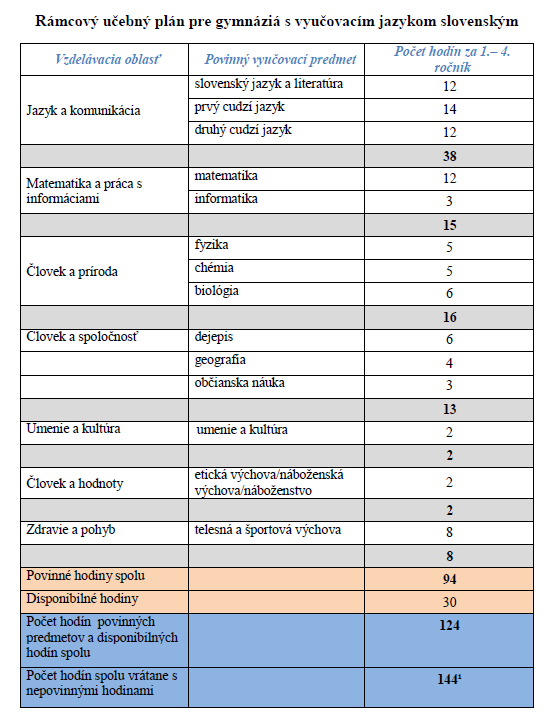 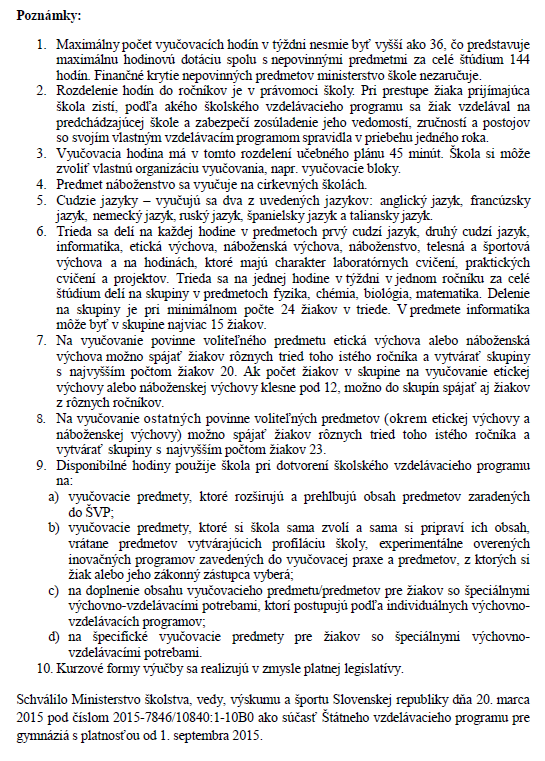 1. Učebný plán pre štvorročné štúdiumUčebný plán pre študijný odbor 7902 J gymnázium - štvorročné štúdium(platný od šk. roka 2018/2019)Poznámky:a/ Jazyk anglický, nemecký a ruský. Cudzí jazyk 2 je iný ako cudzí jazyk 1. skupiny.b/ Trieda sa delí na skupiny podľa charakteru predmetu na každej hodine v predmetoch prvý a druhý cudzí jazyk, informatika a projektové zručnosti, etická a náboženská výchova.   Trieda sa delí na skupiny aj na hodinách, ktoré majú charakter laboratórnych cvičení, praktických cvičení a projektov v predmetoch fyzika, chémia a biológia.   Delenie na skupiny je pri minimálnom počte 24 žiakov v triede. V predmete informatika môže byť v skupine najviac 15 žiakov.    V predmete telesná a športová výchova sa trieda delí na chlapcov a dievčatá. Pri nedostatku žiakov v skupine možno spájať skupiny z iných tried. V 1. ročníku absolvujú žiaci plavecký kurz, v 2. ročníku lyžiarsky a snowboardový kurz, v 3. ročníku kurz na ochranu života a zdravia v trvaní troch dní po 6 hodín.c/ Trieda sa na jednej hodine v týždni v jednom ročníku za celé štúdium delí na skupiny v predmetoch fyzika, chémia, biológia a matematika.d/ Vyučuje sa jeden z predmetov etická výchova alebo náboženská výchova podľa záujmu žiakov a ich rodičov, resp. zákonných zástupcov. Predmety sa neklasifikujú. Na vysvedčení a v katalógu sa uvedie „absolvoval/-a“. Na vyučovanie týchto predmetov je možné tvoriť skupiny z rôznych tried s najvyšším počtom žiakov 20. Ak počet žiakov v skupine na vyučovanie etickej výchovy alebo náboženskej výchovy klesne pod 12, možno do skupín spájať aj žiakov z rôznych ročníkov.e/ Voliteľné hodiny sme použili na zavedenie voliteľných predmetov v 1.- 4. ročníku. Na vyučovanie povinne voliteľných predmetov možno spájať žiakov rôznych tried toho istého ročníka a vytvárať skupiny s najvyšším počtom žiakov 23.Disponibilné hodiny boli použité na rozšírenie a prehĺbenie obsahu predmetov zaradených do ŠVP.Počet hodín voliteľných predmetov v 1. ročníku – 1 hodinaŽiaci si v 1. ročníku volia zameranie - prírodné vedy alebo cudzí jazyk (anglický, nemecký, ruský, španielsky, francúzsky) - v ktorom pokračujú počas celého štúdia.Žiaci si povinne volia 1 hodinu z nasledovných predmetov:O otvorení seminára rozhoduje riaditeľka školy na základe záujmu žiakov a podmienok školy.Počet hodín voliteľných predmetov v 2. ročníku – 1 hodinaŽiaci si povinne volia 1 hodinu z nasledovných predmetov:O otvorení seminára rozhoduje riaditeľka školy na základe záujmu žiakov a podmienok školy.Počet hodín voliteľných predmetov v 3. ročníku – 3 hodiny Žiaci si povinne volia 3 hodiny z nasledovných predmetov:(žiaci s prírodovedným zameraním si povinne volia aspoň 1 hodinu zo skupiny prírodovedných predmetov*)O otvorení seminára rozhoduje riaditeľka školy na základe záujmu žiakov a podmienok školy.Počet hodín voliteľných predmetov vo 4. ročníku – 16 hodín. Semináre sa vyučujú ako dvojhodinovky. Žiaci si povinne volia 16 hodín, t.j. 8 dvojhodinoviek z nasledovných predmetov:O otvorení seminára rozhoduje riaditeľka školy na základe záujmu žiakov a podmienok školy.2. Charakteristika výstupov žiakov 1. ročníka    Pri prechode žiakov zo základnej školy na gymnázium považujeme za potrebné:1.)- pripraviť žiakov na náročnejší systém učenia, ktorý vyžaduje od žiakov viac samostatnosti   v systéme vlastného vzdelávania a  naučiť ich plánovať svoju činnosť a učenie, získať správne   návyky pri učení a vybrať si vyhovujúci učebný štýl- klásť dôraz na formovanie dobrého kolektívu triedy Realizácia:V prvý septembrový týždeň zrealizujeme 12 hodinový adaptačný kurz s pracovníkmi Centra peadagogicko-psychologického poradenstva a prevencie (príp. CVČ Junior B. Bystrica), z toho 6 hodín s triednou učiteľkou na tému ako odbúrať stres a zlé návyky pri učení, ako vytvárať dobrú pracovnú klímu a dobrý  kolektív.2.)- informovať žiakov o dodržiavaní bezpečnosti a ochrane zdravia pri práci v laboratóriu a pri    športových výkonoch- informovať o školskom vzdelávacom programe, zameraní školy a rozvíjaných spôsobilostiach  v ročníku- informovať o kritériách hodnotenia Realizácia:Na prvých hodinách vyučovacích predmetov sú  vyučujúcimi oboznámení s kritériami hodnoteniaa rozvíjaných spôsobilostiach, na triednickej hodine sú oboznámení s vnútorným poriadkom školya zásadami bezpečnosti a ochrany zdravia pri práci.3.)- kladieme dôraz na rozvoj prezentačných zručností, aplikácii informačných a komunikačných   technológií v predmetoch, komunikovať modernými prostriedkami- budeme sa snažiť orientovať pedagogické stratégie na riešenie problémových úloh , formuláciu    hypotéz a tvorbu projektov Realizácia:Podporovať prezentačné zručnosti na všetkých vyučovacích predmetoch, používať prezentačné programy a aplikačné nástroje MS PowerPoint a Macromedia Flash.Prezentačné schopnosti umožniť prejaviť v predmete matematika v celoročnom projekte s aktuálnou témou „Finančná matematika domácnosti“ a v predmete fyzika v projekte s aktuálnou témou „Energia v globálnych súvislostiach“.4.)- podporovať športové aktivity, propagovať zdravý životný štýl a aktívny odpočinokRealizácia :Žiaci 1.ročníka absolvujú dve účelové cvičenia „Ochrana života a zdravia“ /jar, jeseň/ s hodinovou dotáciou 12 hodín a plavecký kurz v hodinovej dotácii 15 hodín. Okrem toho sa budú zapájať do športových súťaží aj v čase mimo vyučovania.5.)- poskytovať príležitosti nadaným a aktívnym žiakom zapájaním do predmetových súťaží   a olympiád, rozvíjať kľúčové spôsobilostiRealizácia:U žiakov rozvíjame spôsobilosť k učeniu, riešeniu problémov a komunikačnú  a dávame príležitosť nadaným žiakom ponukou krúžkovej činnosti, možnosťou zapojenia  sa do predmetových súťaží a olympiád, ponúkame možnosť zapojiť sa do pracovného tímu Žiackej študentskej rady, redakčnej rady školského časopisu Spod Gupne a tímu rozhlasového vysielania.Charakteristika výstupov žiakov 2. ročníkaV druhom ročníku pokračujeme v trende z 1. ročníka; za potrebné považujeme:1.)popularizovať prírodné vedy a rozvíjať prírodovednú a finančnú gramotnosť:Realizácia:- beseda s významným vedeckým pracovníkom v oblasti energetiky- besedy s riaditeľom VÚB- exkurzia do jadrovej elektrárne Mochovce (alternatívne do elektrárne Gabčíkovo)- výber atraktívnych zážitkových metód a prostriedkov, využívanie fyzikálnej učebne, auly, internetovej učebne vybavenej počítačmi, využívanie televízie s digitálnym pripojením a interaktívnej tabule, práca s odbornou literatúrou, s časopismi, s odborným textom2.)rozvíjať tvorivosť a experimentálne zručnosti:Realizácia:- dôraz klásť na experimentálnu činnosť, laboratórne cvičenia, demonštračný a domáci experiment, simuláciu dejov počítačovými animáciami3.)rozvoj poznatkov o ochrane zdravia a života, zvládnutie základných pravidiel pri práci s laboratórnou technikou, osvojenie základných pravidiel BOZPRealizácia:- úvodné kurzy BOZP, poučenia o účinkoch chemických látok na organizmus- triednické hodiny venované BOZP- kurzy prevej pomoci na hodinách TV- vplyv civilizačných chorôb a zdravý životný štýl4.)viesť k zvládnutiu využitia a aplikovania digitálnych technológií pri získavaní nových informácií a spracovaní experimentálnych dátRealizácia:- projektová práca v digitálnej podobe k problematike energetiky- práca s digitálnou technikou na vyučovaní - práca s výukovými programami, apletmi a simuláciami, grafické spracovanie dát5.)dôraz na rozvoj vedomostí a zručností dôležitých pre formovanie životných postojov, pre posilňovanie ľudskej dôstojnosti v demokratickej spoločnosti, pre dodržiavanie ľudských práv, schopnosť prezentovať vlastný názor, slušne komunikovať a niesť zodpovednosť za vlastné rozhodnutia; to sa týka všetkých predmetov, obzvlášť však predmetu Občianska náuka, resp. Náuka o spoločnostiRealizácia:- využívať bežné informácie a komunikačné prostriedky6.)motivácia talentovaných žiakov k riešeniu predmetových súťaží, olympiád a športových súťažíRealizácia:- konzultačné hodiny pre záujemcov- posilnenie prípravy na predmetové olympiády7.)zapájanie žiakov do školských aktivít a aktivít mimo vyučovania s cieľom rozvíjať komunikačné spôsobilosti a environmentálne vnímanieRealizácia:- tvorba tímov na Týždeň vedy- divadlo v cudzom jazyku- aktivity žiackej školskej rady – Deň Zeme, Deň vody- verejné zbierky- krúžkové aktivity8.)Podpora športových aktivít, propagácia zdravého životného štýlu a aktívneho odpočinkuRealizácia:- realizujú sa dve účelové cvičenia k ochrane života a zdravia s dotáciou 12 hodín- realizuje sa výchovno-vzdelávací lyžiarsky výcvik s dotáciou minimálne 21 hodín v priebehu 3-5 dní- zapájanie sa do mimoškolských športových aktivítCharakteristika výstupov žiakov 3. ročníka1.)Rozvíjať vedomostí, zručností a postojov v predmetoch, pre ktoré sa rozhodli pri výbere voliteľných predmetov z disponobilných hodín. Prehlbovať a rozširovať žiacke poznatky z hľadiska svojho ďalšieho štúdia na vysokej škole.Realizácia:- v rámci triednických hodín pohovory s výchovnou poradkyňou o možnostiach štúdia na vysokej škole- návšteva veľtrhu – prezentácie vysokých škôl Akadémia v Bratislave/Nitre s možnosťou získať lepší prehľad a orientáciu o štúdiu na VŠ na Slovensku a v zahraničí- testy profesijnej orientácie - spolupráca s pracovníkmi CPPPaP Žarnovica2.)Rozvíjať a zdokonaľovať prezentačné zručnosti vzhľadom k celoživotnému vzdelávaniu a rozvoju komunikačných spôsobilostí.Realizácia:- organizovanie Projektových dní – možnosť výberu témy, metodiky a formy spracovania3.)Zapájať žiakov do školských a regionálnych projektov vyššej úrovne so zameraním na formovanie pozitívneho postoja k ochrane životného prostredia a ku globálnym problémom.Realizácia:- spolupráca na národnom projekte Mladí reportéri s dôrazom na environmentálne témy- realizácia aktivít v projekte „Životné prostredie – vec verejná“- aktívna účasť a odovzdávanie myšlienok a zámerov projektu „Challenge Europe“ mladším   spolužiakom prostredníctvom odborných prednášok4.)Zavŕšiť proces výchovy v oblasti ochrany života a zdravia.Realizácia:- Kurz na ochranu života a zdravia v dĺžke trvania 3 dni – teoretické a praktické činnosti (zdravotná príprava, riešenie mimoriadnych udalostí, pobyt a pohyb v prírode, technické činnosti a športy)5.)Rozvíjať poznatky žiakov v oblasti  jadrovej fyziky, nakoľko naša škola patrí do spádovej oblasti jadrovej elektrárne – výhody a nevýhody jadrovej energie, spôsob ochrany, ďalšie spôsoby výroby energieRealizácia:- exkurzia do Jadrovej elektrárne Mochovce spojená s odbornou prednáškou a diskusiou   v informačnom centre JE6.)Aplikovať poznatky z chémie pri uplatňovaní zdravého životného štýlu – motivovať ku kladnému vzťahu k svojmu organizmu, poznať záporné stránky a dôsledky nevhodného životného štýlu, poznať vplyv a účinok chemických látok na ľudský organizmus (so zameraním na vitamíny, enzýmy, hormóny, stabilizátory)Realizácia:- skupinový projekt na tému „Zdravý životný štýl“ prezentovaný v rámci Projektových dní- exkurzia do závodu Biotika Slovenská Ľupča – poznávanie výrobného procesu a profesijná   orientácia- organizovať školský projekt Deň mlieka a Deň jabĺkPlatnosť RevidovanieDátumZaznamenanie inovácie, zmeny, úpravy a pod.Platnosť ŠkVP od1. 9. 2008Revidovanie1. 9. 2009Doplnenie kritérií hodnotenia a klasifikácie žiakovRevidovanie1. 12. 2009Kontinuálne vzdelávanie pedagogických zamestnancovRevidovanie3. 3. 2010Doplnenie systému voliteľných predmetov pre 3. a 4. ročníkRevidovanie5. 9. 2011Zmeny v učebných plánochRevidovanie28. 8. 2014Aktualizácia I., II., III. a IV. častiDoplnenie prierezovej témy Finančná gramotnosťRevidovanie3. 9. 2018Aktualizácia I., II., III. a IV. časti Úprava rámcového učebného plánu - doplnenie systému voliteľných predmetov pre 1. - 3. ročníkDoplnené učebné osnovy telesnej výchovy, seminára z biológie (1. a 3. ročník), seminára z chémie (1. ročník)Revidovanie2. 9. 2019Doplnené učebné osnovy - seminár z vyššej matematiky, seminár zo španielskeho jazykaTriedyUčebneOdbornéučebneMultimediálna učebňaKabinetySklady pomôcoka učebnícKnižnicaBufet1083292+111Environmentálna výchovaEnvironmentálna výchovaEnvironmentálna výchovaEnvironmentálna výchovaEnvironmentálna výchova1. ročník2. ročník3. ročník 4. ročníkpredmetslovenský jazyk a literatúraanglický jazyknemecký jazykmatematikachémiadejepisbiológiageografiaumenie a kultúra telesná a športová výchovaslovenský jazyk a literatúraanglický jazyknemecký jazykmatematikafyzikachémiadejepistelesná a športová výchovaslovenský jazyk a literatúraanglický jazyknemecký jazykmatematikafyzikachémiadejepistelesná a športová výchovanemecký jazykmatematikaseminár z matematikyseminár z fyzikyseminár z chémieMediálna výchovaMediálna výchovaMediálna výchovaMediálna výchovaMediálna výchova1. ročník2. ročník3. ročník 4. ročníkpredmetslovenský jazyk a literatúraanglický jazyknemecký jazykmatematikachémiabiológiageografiaumenie a kultúra informatikatelesná a športová výchovaslovenský jazyk a literatúraanglický jazyknemecký jazykmatematikaobčianska náukaslovenský jazyk a literatúraanglický jazyknemecký jazykmatematikaanglický jazyknemecký jazykseminár z fyzikyTvorba projektu a prezentačných zručnostíTvorba projektu a prezentačných zručnostíTvorba projektu a prezentačných zručnostíTvorba projektu a prezentačných zručnostíTvorba projektu a prezentačných zručností1. ročník2. ročník3. ročník 4. ročníkpredmetslovenský jazyk a literatúraanglický jazyknemecký jazykmatematikafyzikachémiabiológiageografiainformatikaumenie a kultúratelesná a športová výchova etická výchovaslovenský jazyk a literatúraanglický jazyknemecký jazykmatematikafyzikadejepisumenie a kultúratelesná a športová výchova slovenský jazyk a literatúraanglický jazyknemecký jazykmatematikafyzikachémiadejepisobčianska náukaumenie a kultúratelesná a športová výchova slovenský jazyk a literatúraanglický jazyknemecký jazykseminár z fyzikyspoločenskovedný seminárOchrana života a zdraviaOchrana života a zdraviaOchrana života a zdraviaOchrana života a zdraviaOchrana života a zdravia1. ročník2. ročník3. ročník 4. ročníkpredmetanglický jazyknemecký jazykfyzikachémiabiológiageografiadejepisumenie a kultúratelesná a športová výchovaetická výchovaanglický jazyknemecký jazykfyzikachémiadejepisobčianska náukatelesná a športová výchovaanglický jazyknemecký jazykfyzikachémiadejepistelesná a športová výchovaanglický jazyknemecký jazykseminár z fyzikyseminár z chémieOsobnostný a sociálny rozvojOsobnostný a sociálny rozvojOsobnostný a sociálny rozvojOsobnostný a sociálny rozvojOsobnostný a sociálny rozvoj1. ročník2. ročník3. ročník 4. ročníkpredmetslovenský jazyk a literatúraanglický jazyknemecký jazykmatematikafyzikachémiabiológiageografiadejepisumenie a kultúra informatikatelesná a športová výchovaetická výchovaslovenský jazyk a literatúraanglický jazyknemecký jazykmatematikafyzikachémiadejepisumenie a kultúra slovenský jazyk a literatúraanglický jazyknemecký jazykmatematikachémiadejepisumenie a kultúraslovenský jazyk a literatúraanglický jazyknemecký jazykspoločenskovedný seminárMultikultúrna výchovaMultikultúrna výchovaMultikultúrna výchovaMultikultúrna výchovaMultikultúrna výchova1. ročník2. ročník3. ročník 4. ročníkpredmetslovenský jazyk a literatúraanglický jazyknemecký jazykdejepisfyzikachémiageografiaumenie a kultúraetická výchovaslovenský jazyk a literatúraanglický jazyknemecký jazykdejepisumenie a kultúraslovenský jazyk a literatúraanglický jazyknemecký jazykdejepisobčianska náukaumenie a kultúraslovenský jazyk a literatúraanglický jazyknemecký jazykspoločenskovedný seminárseminár z dejepisuTémyVýkonový štandardI. Človek vo sfére peňazíŽiak vie:- popísať fungovanie jednotlivca a rodiny- na konkrétnych príkladoch vysvetliť funkciu peňazí ako   prostriedku na zabezpečenie životných potrieb- vysvetliť vzťah ľudská práca – peniaze- prezentovať svoj postoj k peniazom aktívnym podieľaním sa na spravovaní financií v rodine- prijímať finančné rozhodnutia na základe svojich reálnych možnostíII. Finančná zodpovednosť a prijímanie rozhodnutíŽiak vie:- prevziať zodpovednosť za svoje rozhodnutie- uviesť príklady, ako byť finančne zodpovedným mladým človekom- zhodnotiť vplyv finančného rozhodnutia na život jednotlivca, rodinu a spoločnosť- kontrolovať osobné financie- nájsť a opísať zdroje finančných informácií- opísať základné typy bankových produktov- získavať informácie z internetových portálov vrátane investičných internetových portálov- posúdiť význam boja proti korupcii- vymedziť korupciu ako porušenie zákona (trestný čin)- vysvetliť pojem pranie špinavých peňazí- stručne zhrnúť hlavné princípy ochrany spotrebiteľov, riešiť problémové situácie- pozná postup pri reklamácii- vie definovať nekalé obchodné praktikyIII. Zabezpečenie peňazí pre uspokojovanie životných potrieb – príjem a prácaŽiak vie:- orientovať sa v zabezpečení životných potrieb- vysvetliť vzájomné vzťahy medzi životnými potrebami jednotlivca a rodiny- opísať vzťah povolanie – zamestnanie- identifikovať internetové a tlačové zdroje informácií o pracovných miestach, kariére a podnikaní- stanoviť si kariérne ciele- navrhnúť plán a časový rozvrh pre dosiahnutie kariérnych cieľov, vrátane požiadaviek na vzdelanie a odbornú prípravu- analyzovať riziká, náklady a prínosy v prípade samostatného podnikania- identifikovať zdroje osobných príjmov- vysvetliť pojem mzda  - hrubá a čistá, nominálna a reálna- pracovať s on-line mzdovou kalkulačkou- vysvetliť vplyv inflácie na príjem pracovníka- uviesť príklady zdrojov iných príjmov (napr. dar, provízia, zisk, štátna sociálna podpora, dividenda a iné)IV. Plánovanie a hospodárenie s peniazmiŽiak vie:- vypracovať osobný finančný plán- rozlíšiť pravidelné a nepravidelné príjmy a výdavky- diskutovať o prvkoch osobného rozpočtu (príjmy, výdavky a úspory)- zostaviť rozpočet domácnosti- pozná typy rozpočtov – vyrovnaný, prebytkový, deficitný- opísať spôsoby krytia deficitu (úvery, splátkový predaj, leasing)- vysvetliť ako splácať dlhy- vypracovať osobný rozpočet mladého samostatne žijúceho človeka- vysvetliť používanie  hotovostnej a bezhotovostnej formy peňazí- rozlíšiť debetné a kreditné platobné karty- používať kurzový lístok pri výmene peňazí- uplatniť spotrebiteľské zručnosti pri zodpovednom rozhodovaní o nákupe- vysvetliť účinok inflácie na kúpnu silu- rozlíšiť pozitívne a negatívne vplyvy reklamy na spotrebiteľa- vysvetliť daňový a odvodový systém- vysvetliť podstatu DPH - použiť internetovú kalkulačku- vyplniť tlačivo Daň z príjmu FO- pozná pojem benefity- opísať možnosti účasti na charitatívnych aktivitáchV. Úver a dlhŽiak vie:- zhodnotiť výhody a nevýhody využívania úveru- aplikovať na príkladoch jednoduché úročenie- vysvetliť, prečo je využívanie kreditnej karty určitou formou pôžičky- analyzovať výhody a nevýhody bankových a nebankových subjektov- použiť finančnú, alebo on-line kalkulačku na zistenie celkovej ceny splatenia pôžičky- charakterizovať RPMN- identifikovať rozličné typy študijných pôžičiek- zhodnotiť príklady legálnych a nelegálnych postupov pri  vymáhaní dlhov- vysvetliť pojem úverová bonita klienta- opísať možné dôsledky nadmerného zadĺženia sa- posúdiť účel vyhlásenia osobného bankrotu a jeho dôsledky- zhrnúť práva dlžníkov a veriteľov- uviesť  príklady spotrebiteľských úverov- vysvetliť systém ochrany spotrebiteľa pri spotrebiteľských  úverochVI. Sporenie a investovanieŽiak vie:- uviesť príklady, ako sporenie môže zlepšiť bilančnú prosperitu- vysvetliť rozdiel medzi sporením a investovaním- vysvetliť, ako sa môže zmeniť hodnota investície- rozlíšiť investovanie na vlastný a na cudzí účet- zhodnotiť investičné alternatívy- porovnať bežné účty, sporiace účty a termínované vklady- vysvetliť, čo sú finančné trhy/burzy a s čím sa tam obchoduje- opísať úlohu Fondu ochrany vkladovVII. Riadenie rizikaa poistenieŽiak vie:- popísať spôsoby, ako sa dajú znížiť rôzne druhy rizík- uviesť a charakterizovať základné druhy poistenia- vysvetliť základný účel verejného poistenia- charakterizovať I., II. a III. pilier dôchodkového poistenia- vysvetliť podstatu a význam komerčného poistenia-rozoznať hlavné typy poistenia motorových vozidiel-  vysvetliť rozdiel medzi poistením vlastného majetku a poistením zodpovednosti za škodu- vysvetliť podstatu a význam životného poistenia OblasťCieleKritériáNástrojePodmienky na vzdelávaniekvalitné materiálne a technické vybavenie, kvalita a kultúrna úroveň prostredia, priaznivá klíma - spokojnosť žiakov,    rodičov, učiteľov- vzťah žiakov ku škole- pripomienky a inovatívne    návrhy k chodu školy- vzťahy ku škole a  práci-dotazník pre žiakov a rodičov-analýza podmienok a plán požiadaviek PKPriebehvzdelávaniamotivácia žiakov, kvalitná metodika učiteľov, napĺňanie zámerov ŠkVP GFŠ- spokojnosť, žiakov   a rodičov, aktívny prístup   žiakov k učeniu- naplnenosť tried, záujem   o štúdium-úspechy žiakov v predmetoch  -výsledky vo vedomostných súťažiach-úspešnosť absolventov na VŠ- záujem učiteľov o DVPP-dotazník pre žiakov-hospitačná činnosť-sebahodnotenie učiteľov-schôdzky PD -schôdzky PK s vedením školy-porovnávacie testy-pedagogické porady-výsledkové listiny súťažíVýsledkyvzdelávaniaúspešné absolvovanie štúdia, naplňovanie výstupov  ŠkVP  (profil absolventa)-kvalita výsledkov-percento úspešnosti absolventov u prijímacích skúšok na VŠ-spätná väzba na bývalých študentov (absolventov VŠ)-úspešnosť testov-klasifikácia (štatistika)-štátna časť maturitnej skúšky-PK - hodnotenie osvojovania kľúčových kompetencií -analýza výsledkov vzdelávania-dotazníky, rokovaniaRiadenie školyprosperujúca škola, plnenie zámerov ŠkVP, vytváranie podmienok pre realizáciu žiakov a učiteľov-funkčnosť organizačnej schémy,- efektivita rozdelenia kompetencií,-účinnosť kontrolného systému, -podpora DVPP, -úroveň personálnej práce, -dodržovanie zásad BOZP-výsledky všetkých kontrol-SWOT analýza,-dotazník pre rodiča a absolventov,-výsledky kontrol,-plán DVPP-kritériá hodnotenia a odmeňovania zamestnancov-predpisy učební a laboratórií-pravidelné školenia-školský poriadokVýsledky práce školy,obraz školy na verejnostirealizácia zámerov   ŠkVP GFŠ-úspešnosť absolventov pri prijímacom konaní na VŠ,  -miera pozitívneho hodnotenia školy absolventmi a rodičmi, -stanovenie priorít v oblasti materiálneho a technického vybavenia-záujem žiakov o štúdium-prijímacie konanie na VŠ-dotazník pre absolventov-realizácia stanovených priorít-vyhodnotenie školskéhovzdelávacieho programu-propagácia školyPodpora žiakov a spolupráca s rodičmipodpora žiakov mimoriadne nadaných, poradenstvo pre  žiakov zo sociálne slabých rodín, spolupráca s rodičmi a poradenstvo rodičom, vytvorenie individuálnych podmienok pre žiakov so špeciálnymi VVP-kvalita výsledkov-výsledky olympiád, súťaží-súťaže, -olympiády,-medzinárodné projekty,-výstupy ŽŠR, RZ, RŠ, ---testy  profesijnej orientácie- individuálny študijný plánOblasťČasový rozvrhNástrojePodmienky na vzdelávanie2x za školský rok2x v priebehu každého študijného cyklu1x za kalendárny rok (január)2x ročne (podľa potreby ŽŠR)analýza – predmetové komisiedotazník pre žiakov a rodičov1.A, 4.Aplán opráv – viazané na spoluprácu so zriaďovateľomnávratnosť nájmuPriebeh vzdelávaniapriebežnepriebežnepriebežnepriebežne2x za školský rok1x ročneštvrťročnehospitačná činnosť vedenia školypredsedov PKsebahodnotenie učiteľovvzájomné hospitácie určených učiteľovschôdzky PK s vedením školyslovné hodnotenie VPK sebahodnoteniepedagogické poradyVýsledky vzdelávaniaštvrťročne1x za školský rok (máj – jún)2x za školský rok 1x za školský rokpedagogické porady (štvrťročné, polročné štatistiky)maturitné, koncoročné štatistikyschôdze PK – analýza naplnenia zámerov RUP (plnenie osnov, úroveň osvojovania kľúčových kompetencií, plnenie časových plánov)spätná väzba –percento úspešnosti absolventov pri prijímacích  skúšok na VŠRiadenie školymin. 1x za 3 roky1x počas štúdia (po ukončení)viď vnútorný kontrolný systém1 x za školský rok1x za školský rokSWOT analýzadotazník pre rodičov a absolventovvýsledky kontrolpriebežný plán DVPPplnenie plánu DVPPVýsledky práce školy1x ročnepropagácia v správe za školský rok,vyhodnotenie ŠkVPPodpora žiakov a spolupráce s rodičmipriebežne2x za školský rok3x za školský rok (október, január, máj)4x ročne4x za školský rok (a podľa potreby)priebežneštvrťročne (podľa potreby)podpora žiakovvyhodnocovanie výsledkov súťaží a olympiádschôdza Rady rodičov pri GFŠtriedne RZzasadnutie Rady školyporadenstvo rodičomprofesijné testyschôdzka ŽŠR s vedením školyVzdelávacia oblasťPredmetI.ADHII.ADHIII.ADHIV.ADHPočet hodín(1. - 4. roč.)Jazyk a komunikáciaslovenský jazyk a lit.3133312 + 1Jazyk a komunikáciaprvý cudzí jazyk a, b/31314414 + 2Jazyk a komunikáciadruhý cudzí jazyk a, b/333312Jazyk a komunikáciaseminár z cudzieho jazyka e/111Jazyk a komunikácialiterárny seminár e/2Jazyk a komunikáciakonverzácia v anglickom / nemeckom jazyku e/2+2Jazyk a komunikáciaseminár z anglického/ nemeckého jazyka e/ 192911011038 + 3 Človek a prírodafyzika b, c/22115 + 1Človek a prírodachémia b, c/22115 + 1Človek a prírodabiológia b, c/23116 + 1Človek a prírodaseminár z fyziky e/12+2Človek a prírodaseminár z chémie e/0,512+2Človek a prírodaseminár z biológie e/0,512+2673316 + 3 Človek a spoločnosťdejepis2226Človek a spoločnosťgeografia11214 + 1Človek a spoločnosťobčianska náuka1123 + 1Človek a spoločnosťseminár z dejepisu e/12+2Človek a spoločnosťseminár z geografie e/12+2Človek a spoločnosťseminár z obč. náuky e/12+23151513 + 2Človek a hodnotyetická / nábož. vých. d/112Matematika a prácas informáciamimatematika c/44412Matematika a prácas informáciamiinformatika b/11113 + 1 Matematika a prácas informáciamiseminár z matematiky e/12+2Matematika a prácas informáciamiseminár z informatiky e/112+2515515 + 1 Umenie a kultúraumenie a kultúra112Zdravie a pohyb telesná a šport. vých. b/22228Voliteľné hodiny e/Voliteľné hodiny e/1131621Spolu: povinné hodiny+ disponibilné hodinySpolu: povinné hodiny+ disponibilné hodiny275303253+3121694 + 30Spolu:Spolu:32333128124PredmetPočet vyučovacích hodínseminár z cudzieho jazyka1seminár z biológie / seminár z chémie 1Spolu2 hodinyPredmetPočet vyučovacích hodínseminár z cudzieho jazyka1seminár z informatiky1Spolu2 hodinyPredmetPočet vyučovacích hodínseminár z matematiky1seminár z dejepisu1seminár z občianskej náuky1seminár z fyziky*1seminár z chémie*1seminár z biológie*1seminár z informatiky*1seminár z geografie*1seminár z anglického jazyka1seminár z nemeckého jazyka1seminár z cudzieho jazyka1Spolu11 hodínPredmetPočet vyučovacích hodínliterárny seminár2+2konverzácie v anglickom jazyku2+2konverzácie v nemeckom jazyku2+2seminár z matematiky2+2seminár z dejepisu2+2spoločenskovedný seminár 2+2seminár z fyziky2+2seminár z chémie2+2seminár z biológie2+2seminár z informatiky2+2seminár z geografie2+2seminár z vyššej matematiky2ekonomika2Spolu48 hodín